ПРОЕКТ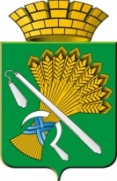 АДМИНИСТРАЦИЯ КАМЫШЛОВСКОГО ГОРОДСКОГО ОКРУГА	П О С Т А Н О В Л Е Н И Е	от __________ N ______О внесении изменений в Муниципальную программу Камышловского городского округа «Развитие образования, культуры, спорта и молодежной политики в Камышловском городском округе до 2027 года», утверждённую постановлением главы Камышловского городского округа от 14 ноября 2018 года № 982 (с изменениями внесенными постановлениями главы Камышловского городского округа от 17.11.2021 №843, от 31.08.2021 №611, от 07.07.2021 № 472, от 02.06.2021 №371, от 09.04.2021 №246, от 08.02.2021 №93, от 19.01.2021 №31, от 24.04.2020 № 274, от 20.01.2020 № 27, от 28.12.2018 года № 1196)В соответствии с Федеральным законом от 29 декабря 2012 года № 273-ФЗ «Об образовании в Российской Федерации», Федеральным законом от 29 декабря 1994 года № 78-ФЗ «О библиотечном деле», Федеральным законом от 26 мая 1996 года № 54-ФЗ «О Музейном фонде Российской Федерации и музеях в Российской Федерации», Федеральным законом «О физической культуре и спорте в Российской Федерации» от 04.12.2007 № 329-ФЗ, Указом Президента Российской Федерации от 24 декабря 2014 года № 808 «Об утверждении Основ государственной культурной политики», Законом Свердловской области 15 июля 2013 года № 78-ОЗ «Об образовании в Свердловской области», Законом Свердловской области от 21 апреля 1997 года № 25-ОЗ «О библиотеках и библиотечных фондах в Свердловской области», Законом Свердловской области от 22 июля 1997 года № 43-ОЗ «О культурной деятельности на территории Свердловской области», Законом Свердловской области от 27 декабря 2004 года № 232-ОЗ «О музейном деле в Свердловской области», Национальным проектом «Культура», утвержденного президиумом Совета при Президенте Российской Федерации по стратегическому развитию и национальным проектам (Протокол от 24.09.2018 № 12), Государственной программой Свердловской области «Развитие системы образования в Свердловской области до 2025 года», утвержденной Постановлением Правительства Свердловской области от 19.12.2019 № 920-ПП, Государственной программой Свердловской области «Развитие культуры в Свердловской области до 2024 года», утвержденной постановлением Правительства Свердловской области от 21.10.2013 № 1268-ПП», Государственной программой Свердловской области «Развитие физической культуры и спорта в Свердловской области до 2024 года», утвержденной постановлением Правительства Свердловской области от 29.10.2013 года №1332-ПП, руководствуясь Уставом Камышловского городского округа, решением Думы Камышловского городского округа от 18.11.2021 №26, «О внесении изменений в решение Думы Камышловского городского округа от 10.12.2020 №555 «О бюджете Камышловского городского округа на 2021 год и плановый период 2022 и 2023 годов», Приказом Финансового управления администрации Камышловского городского округа от 15.11.2021 №73-О, администрация Камышловского городского округаПОСТАНОВЛЯЕТ:1. Паспорт программы Камышловского городского округа «Развитие образования, культуры, спорта и молодежной политики в Камышловском городском округе до 2027 года» утвердить в новой редакции (прилагается).          2.   Приложение №1 Цели, задачи и целевые показатели реализации муниципальной программы «Развитие образования, культуры, спорта и молодежной политики в Камышловском городском округе до 2027 года» утвердить в новой редакции (прилагается).          3. Приложение №2 План мероприятий по выполнению муниципальной программы «Развитие образования, культуры, спорта и молодежной политики в Камышловском городском округе до 2027 года» утвердить в новой редакции (прилагается).4. Настоящее постановление опубликовать на официальном сайте Камышловского городского округа в  информационно-телекоммуникационной сети «Интернет».5. Контроль за исполнением настоящего постановления возложить на заместителя главы администрации Камышловского городского округа          Соболеву А.А.Глава  Камышловского городского округа                                                 А.В. ПоловниковУТВЕРЖДЕН постановлением администрации Камышловского городского округа от «__»___2021 года № ___«О внесении изменений в Муниципальную программу Камышловского городского округа «Развитие образования, культуры, спорта и молодежной политики в Камышловском городском округе до 2027 года», утверждённую постановлением главы Камышловского городского округа от 14 ноября 2018 года № 982 (с изменениями внесенными постановлениями главы Камышловского городского округа от 17.11.2021 №843, от 31.08.2021 №611, от 07.07.2021 № 472, от 02.06.2021 №371, от 09.04.2021 №246, от 08.02.2021 №93, от 19.01.2021 №31, от 24.04.2020 № 274, от 20.01.2020 № 27, от 28.12.2018 года № 1196)»ПАСПОРТ Муниципальной  программы Камышловского городского округа«Развитие образования, культуры, спорта и молодежной политики в Камышловском городском округе до 2027 года»Раздел 1. Характеристика и анализ текущего состояния сфер социально- экономического развития Камышловского городского округаОсновной целью деятельности Комитета по образованию, культуре, спорту и делам молодежи администрации Камышловского городского округа (далее- Комитет) является проведение на территории Камышловского городского округа социальной политики, направленной на обеспечение и защиту прав граждан, проживающих на территории муниципального образования.  Для реализации  поставленной цели Комитет осуществляет деятельность в соответствии со следующими основными задачами:- создание условий для  получения  качественного и доступного образования и воспитания;- обеспечение доступности и качества предоставляемых услуг в сфере образования, культуры, спорта и молодежной политики для жителей Камышловского городского округа;- создание благоприятной культурной среды в Камышловском городском округе для воспитания и развития личности, формирование у жителей позитивных ценностных установок;       - обеспечение культурного обслуживания населения Камышловского городского округа с учетом культурных интересов и потребностей различных социально-возрастных групп;       - создание условий для культурно-творческой деятельности, эстетического и художественного воспитания населения;       - сохранение и пропаганда культурно-исторического наследия Камышловского городского округа;- обеспечение условий для самореализации личности молодого человека, развития молодежных объединений, движений, инициатив;- содействие социальному, культурному, духовному и физическому развитию молодежи;       - обеспечение реализации федеральной и региональной стратегии в сфере  образования, культуры,  спорта и делам молодежи;- создание условий для социального становления и развития личности молодого человека;- создание условий для развития физической культуры и массового спорта на территории городского округа в целях всестороннего и гармоничного развития личности, формирования здорового образа жизни и укрепления здоровья населения;- эффективное использование бюджетных средств, выделенных на развитие материальной базы и ресурсного обеспечения учреждений образования, культуры, спорта, клубов по месту жительства на территории городского округа;- привлечение средств хозяйствующих субъектов и общественных организаций, расположенных на территории городского округа, на проведение спортивных мероприятий и мероприятий в рамках молодежной политики городского округа;        - обеспечение развития кадровых, управленческих, правовых условий в сфере образования, культуры, спорта и делам молодежи территории;         - обеспечение расширения общественно-государственного характера управления в подведомственных учреждениях.Глава 1 «Характеристика и анализ текущего состояния сферы образования, культуры, спорта, молодежной политики Камышловского городского округа»   Система образования Камышловского городского округа ориентирована на обеспечение условий получения качественного образования, отвечающего требованиям современной инновационной экономики, внедрение эффективных экономических механизмов в сфере образования, формирование социально адаптированной, конкурентоспособной личности, создание условий для ее самореализации.В дошкольных учреждениях в 2020/2021 учебном году численность педагогов составила 208 человек.  Количество детей в детских садах – 1762. Это на 57 больше, чем в прошлом году. Из общего количества детей, 143 имеют ограниченные возможности здоровья, 32 ребенка инвалидность.В общеобразовательных организациях численность педагогов составляет 259 человек. В школах города обучается 3498 детей. Это на 48 детей больше по сравнению с 2019/2020 учебным годом. В школах обучается 194 ребенка с ограниченными возможностями здоровья и 38 детей имеют инвалидность.Численность первоклассников выросла по сравнению с предыдущим годом на 28 человек и составила 430 человека.Всего в детских садах и школах города числится 5260 детей. В учреждениях дополнительного образования работают 36 сотрудников. Общее количество детей, посещающих занятия в этих учреждениях – 1272.В целом система образования Камышлова стабильна, образовательные организации сформировали положительный имидж.Глава 1 Дошкольное образованиеВ 2021 году по данным муниципального мониторинга обеспечена 100 % доступность дошкольного образования для детей в возрасте с 1,5 до 3 лет и 100 % доступность для детей от 3 до 7 лет.С целью развития условий доступности образования открыты два консультационных Центра, в том числе служба ранней помощи. За последний год получили психолого-педагогическую помощь 58 семей. Образовательные организации, в которых функционируют Центры (МАДОУ «Центр развития ребенка- детский сад №4» КГО; МАДОУ «Детский сад комбинированного вида №14» КГО), оснащены специальным современным оборудованием, деятельность Центров востребована на территории Камышловского городского округа.В 2021 году было установлено оборудование прогрессивного растениеводства – вегетарий на базе МАДОУ «Детский сад №13» Камышловского городского округа. Данное оборудование возведено с целью реализации образовательной и научно-исследовательской деятельности, для нужд производства органической продукции с применением диатомита. Вегетарий рассчитан на работу с детьми старшего дошкольного возраста станет уникальной возможностью развития проектной деятельности среди воспитанников детских садов Камышловского городского округа в рамках сетевого взаимодействия.   С помощью оборудования на базе МАДОУ «Детский сад № 13» КГО будет реализован проект «Экологическая усадьба». Готовая продукция будет представлена на городских, областных, всероссийских сельскохозяйственных ярмарках и выставках.  В 2021 году за счет субсидий из местного бюджета проведены текущие и капитальные ремонты в дошкольных образовательных организациях на сумму 5 млн. 800 тыс. руб.; выполнены мероприятия по антитеррористической защищенности объектов на сумму 9 млн. 400 тыс. руб. Общий объем субсидий за счет средств бюджета Камышловского городского округа составил 15 млн. 200 тыс. руб. Не исполненных предписаний надзорных органов по состоянию на 1 сентября 2021 года нет. В 2021 году все образовательные организации осуществляют деятельность в соответствии с федеральным государственным образовательным стандартом дошкольного образования. В детских садах созданы условия для удовлетворения образовательных и воспитательных потребностей детей. Применяются современные образовательные технологии, реализуются инновационные проекты. С целью продвижения инновационных проектов, а также пополнения материально-технической базы образовательные учреждения активно принимают участие в различных конкурсных отборах на предоставление грантов. Четыре дошкольных организаций стали победителями грантовых конкурсов в 2020/2021 учебном году: МАДОУ «Детский сад № 1 КГО, МАДОУ «Детский сад № 92 КГО, МАДОУ «Детский сад № 16» КГО, МАДОУ «Детский сад № 5» КГО. Общая сумма грантов 2021 году в сфере дошкольного образования составила более миллиона рублей.  Сфера дошкольного образования имеет весомые достижения не только на уровне города, но и региона. Наши учреждения не просто участвуют в мероприятиях различного уровня, но и являются организаторами различных открытых педагогических форм, повышая тем самым имидж образовательных организаций Камышловского городского округа.В этом учебном году два детских сада получили статус региональной инновационной площадки: МАДОУ «Детский сад № 92 КГО, МАДОУ «Детский сад № 16» КГО.В настоящее время все дошкольные образовательные организации смогли выстроить эффективное взаимодействие с социальными партнерами: Камышловский педагогический колледж, Уральский государственный университет, Центр деловых и образовательных проектов.Глава 2 Общее образованиеВ целом, сеть   образовательных организаций Камышловского городского округа является устойчивой.  Сфера образования успешно развивается на уровне дошкольного, начального общего, основного общего, среднего общего образования.В общеобразовательных организациях сформирована система обучения, которая отвечает  образовательным потребностям каждого обучающегося.Ежегодно итогом деятельности школы является государственная итоговая аттестация обучающихся. В 2021 году процедуру аттестации проходили 421 обучающихся. Из них – 106 участники ЕГЭ,  315 человека –  ОГЭ .  400 человек получили аттестаты. 21 человек получат аттестат после окончания дополнительного периода сдачи экзаменов. Выпускники выбрали 11 предметов. Самый востребованный предмет уже на протяжении многих лет – обществознание. Его выбрали 51 участников. Сохранился высокий интерес к предметам естественно - научной направленности: физика, химия, биология.  Повысился средний бал по таким предметам, как: русский язык, информатика, история, химия. Участников ЕГЭ, отмеченных медалью «За успехи в учении»- 18 человек, все подтвердили свои образовательные результаты.В целом, результаты государственной итоговой аттестации– 2021 показали, что выпускники освоили программу общего образования на достаточно высоком уровне и получили знания, необходимые для дальнейшей самостоятельной жизни в обществе. Но вместе с тем, общие результаты ЕГЭ показывают, что в отдельных школах необходимо задуматься о повышении качества подготовки  по отдельным предметам.  Кроме этого, школам нужно уделить особое внимание организации профильной подготовки школьников. Выбор предметов должен стать осознанным и мотивированным. На уровне города разработана Муниципальная система оценки качества образования.   Муниципальные механизмы оценки качества образования  полностью соответствуют региональным оценочным процедурам. Ежегодно, в целью создания условий для раскрытия способностей и высокой мотивации к обучению детей, проводится муниципальный этап Всероссийской олимпиады школьников.В Олимпиадном движении в 2021 году приняли участие 1878 обучающихся, что на 43 человека больше по сравнению с прошлым учебным годом. До сих пор существует проблема качественной подготовки детей к решению Олимпиадных заданий, с целью ее решения продолжается реализация сетевого проекта «Школа подготовки к Олимпиаде» на базе МАОУ «Школа № 3» КГО.  На реализацию данного проекта в 2021-2022 учебном году были выделены бюджетные ассигнования в размере 250 тысяч рублей. Продолжается  сотрудничество с Фондом «Золотое сечение» в рамках проектов «Олимпиадный старт» и «Олимпиадный прорыв». Сегодня, в школах созданы условия для получения качественного образования, проводится системная работа по поддержке и сопровождению талантливых детей. 35 детей в 2021-2022 учебном году посетили образовательные смены, организованные фондом «Золотое сечение». 4 детей стали участниками образовательных смен Центра «Сириус» в г. Сочи.Педагоги Камышловского городского округа смогли отработать механизмы взаимодействия с фондом «Золотое сечение» в рамках апробации образовательных курсов.С 2021 года на территории Камышловского городского округа на базе МАОУ «Школа №58» КГО функционирует центр образования естественно-научной и технологической направленности «Точка роста», созданного в рамках реализации федерального проекта «Современная школа» национального проекта «Образование». Из бюджета Камышловского городского округа было выделено 2 млн. рублей на дизайн-проект кабинетов Центра. В настоящее время одобрен перечень общеобразовательных организаций, в которых планируется создание в 2022 году центров «Точка роста», Камышловский городской округ  прошел отбор, создание центра запланировано в МАОУ «Школа №7» КГО.В 2021 году  на базе МАОУ «Школа № 3» КГО модернизированы кабинеты естественно-научного цикла и профориентационной работы. Общеобразовательная организация прошла конкурсный отбор в рамках проекта «Уральская инженерная школа» и получила 2,5 млн. из областного бюджета и 2 млн. рублей из бюджета Камышловского городского округа на приобретение современного учебного оборудования.В 2024 году имеется потребность в создании центра цифрового образования детей «IT-куб» на базе МАОУ «Лицей №5», заявка направлена в Министерство образования и молодежной политики Свердловской области.В 2020-2021 учебном году три общеобразовательные организации получили статус региональных инновационных площадок: МАОУ «Лицей № 5», МАОУ  «Школа № 7» КГО, МАОУ  «Школа № 3» КГО.Остро встает вопрос с ликвидацией второй смены в трех общеобразовательных организациях Камышловского городского округа и созданием комфортных условий для пребывания обучающихся. Предстоит серьезная работа по реконструкции МАОУ «Школа № 1» КГО, так как изношенность здания составляет более 50 %. С целью ликвидации второй смены, снятия нагрузки с образовательной организации планируется возведение пристроя на 400 мест к МАОУ «Лицей № 5». Для безопасного и комфортного пребывании детей в школах города в 2020/2021 учебном году были выделены целевые субсидии на антитеррористическую защищенность общеобразовательных учреждений в сумме 6 млн. 100 тыс. руб. , на ремонтные работы капитального и текущего характера 15 млн. 860 тыс. руб.;  общий объем субсидий составил 23 млн. 460 тыс. руб., как итог- отсутствие не исполненных предписаний надзорных органов по состоянию на 1 сентября 2021 года.Глава 3 Дополнительное образованиеБольшую роль в выявлении потенциала детей играет система дополнительного образования.  В Камышловском городском округе данная система представлена двумя образовательными организациями: МАУ ДО «Дом детского творчества» КГО и МАУ ДО «Детско-юношеская спортивная школа» КГО, которые  работают в тесном взаимодействии с образовательными организациями и являются основными организаторами массовых мероприятий городского уровня. В 2021-2022 уч. г. в МАУ ДО «Дом детского творчества» КГО реализуются дополнительные общеобразовательные общеразвивающие программы по следующим направленностям: художественная; физкультурно-спортивная; техническая; социально-гуманитарная.Занятия посещают 850 обучающихся. Функционирует 22 творческих объединения.Педагогический коллектив состоит из 22 педагогов, из них 41% с высшей квалификационной категорией, 27% – с первой квалификационной категорией.С августа 2021 года  МАУ ДО «Дом детского творчества» КГО имеет статус базовой площадки ГАНОУ СО «Дворец молодёжи» по начальному техническому творчеству и профориентационной деятельности. Благодаря внедрению нового проекта «Техносфера», открыто 5 новых объединений, получено новое современное оборудование для занятий.Наравне с технической направленностью активно развивается социально-гуманитарная направленность. В учреждении создан детский медиацентр «Среда». В 2020/2021 учебном году на городском уровне был реализован медиапроект «Короче говоря», к которому подключились команды пяти школ. В этом году проект вышел на областной уровень, объединив команды разных городов Свердловской области.В настоящее время разрабатывается долгосрочный проект с последующим открытием на базе учреждения детской мультстудии, детского радио, детской фотостудии.Объединения художественной направленности поддерживают высокий уровень результативности реализации образовательных программ. Обучающиеся активно участвуют в конкурсах разного уровня и занимают призовые места.Основной целью деятельности МАУДО «ДЮСШ» КГО (далее – МАУДО «ДЮСШ») является образовательная деятельность по дополнительным общеобразовательным программам в области физической культуры и спорта. Также учреждение создано в целях осуществления спортивной подготовки на территории Российской Федерации и предусмотренных законодательством Российской Федерации полномочий органов местного самоуправления в сфере физической культуры и спорта.         Образовательная деятельность по дополнительным общеобразовательным программам направлена на:- формирование и развитие творческих способностей учащихся;- удовлетворение индивидуальных потребностей учащихся в занятиях физической культурой и спортом;- формирование культуры здорового и безопасного образа жизни, укрепление здоровья учащихся;- социализацию и адаптацию учащихся к жизни в обществе;- формирование общей культуры учащихсяНа базе МАУДО «ДЮСШ» КГО функционирует 7 секций, в которых обучается более 400 человек по таким видам спорта как пауэрлифтинг; мини-футбол; бадминтон; тайский бокс; джиу-джитсу; дзюдо; лыжные гонки.С  01.01.2021 года в МАУДО «ДЮСШ» КГО создано структурное подразделение по спортивной подготовке по видам спорта «бадминтон», «джиу-джитсу», «дзюдо» и «тайский бокс».Обучающиеся  МАУДО «ДЮСШ» КГО занимают призовые места в соревнования различного уровня от муниципального до международного. Общее количество соревнований, в которых приняли участие обучающиеся МАУДО «ДЮСШ» КГО в 2021 году составляет – 125, количество, завоеванных медалей различного достоинства – 511, из которых: 72 медали на Чемпионатах и Первенствах УрФО и Свердловской области. Общее количество участников соревнований составило 954 человека. В 2021 году в ДЮСШ  г. Камышлова было организовано и проведено 27 соревнований, из них: 8 по бадминтону, 5 по дзюдо, 9 по лыжным гонкам, 1 по мини-футболу, 4 по пауэрлифтингу.Ежегодно обучающимся присваиваются юношеские, спортивные разряды и звания кандидатов в мастера спорта. Тренерский коллектив МАУДО «ДЮСШ» состоит из 11 высококвалифицированных специалистов, из них 6 человек имеют высшую квалификационную категорию, 5 первую квалификационную категорию. Тренеры спортивной подготовки являются тренерами, работающими со спортивными сборными командами Свердловской области по избранным видам спорта, принимают активное участие в их подготовке к всероссийским стартам.Охват дополнительным образованием детей Камышловского городского округа в возрасте от 5 до 18 лет составляет 3731 человек, 76% от общего количества. На портале –навигатор дополнительного образования размещено 290 дополнительных программ, которые реализуются в 20 образовательных учреждениях. Из них: 50 программ технической направленности, 112-художественной, 63 –физкультурно-спортивной.С целью сохранения и укрепления здоровья обучающиеся Камышловского городского округа обеспечены горячим, сбалансированным питанием.Проводится оценка модернизации оборудования школьных столовых. За счет субсидий из областного и бюджета Камышловского городского округа приобретено современное оборудование для пищеблока в каждой общеобразовательной организации Камышловского городского округа. Общая сумма субсидий на модернизацию школьных столовых составила более 3 млн. рублей, в том числе 1,5 млн. рублей за счет бюджета Камышловского городского округа.С целью повышения социальной активности и укрепления здоровья детей особое внимание на территории Камышловского городского округа уделяется вопросам организации отдыха обучающихся. В 2020 году удалось обеспечить отдыхом и оздоровлением за счет различных источников финансирования 85 процентов детей школьного возраста. В условиях санатория «Обуховский» отдохнули 150 детей. Кроме этого, были заключены договоры с загородными лагерями: Гурино, Колосок, Зарница, Искорка.20 детей получили бесплатные путевки за высокие образовательные результаты в загородный лагерь «Таватуй».  В условиях лагерей дневного пребывания было охвачено оздоровлением 838 человек.На базе образовательных учреждений были организованы профильные и лидерские сборы, в том числе с привлечением несовершеннолетних, состоящих на различных видах учета. Охват составил 33 человека. Оздоровительная кампания прошла успешно, все формы оздоровления востребованы, но 100 % выполнение показателей было невозможно в связи с ограничительными мерами.Большое внимание уделяется работе по профилактике асоциального поведения обучающихся.  На учете в ТКДН и ЗП в течение 2020-2021 учебного года состояло 9 подростков. Снято с учета 7 подростков в связи с отсутствием административных правонарушений и преступлений.В рамках реализации подпрограмм Муниципальной программы запланированы мероприятия:- сохранение стопроцентной доступности дошкольного образования для детей в возрасте от 1,5 до 3 лет. В том числе и путем строительства пристроя к МАДОУ «Детский сад общеразвивающего вида с приоритетным осуществлением художественно- эстетического развития воспитанников №1» Камышловского городского округа;- продолжение работы служб ранней помощи;- обеспечение участия в государственной программе «содействие созданию в Свердловской области (исходя из прогнозируемой потребности) новых мест в общеобразовательных организациях на 2016-2025 годы;- создание на базе общеобразовательных организаций центров образования естественно- научной и технологической направленностей «Точка роста»;- совершенствование системы профориентационной работы с обучающимися, продолжение работы по ранней профессиональной ориентации обучающихся в рамках реализации регионального проекта «Успех каждого ребенка» национального проекта «Образование»;- развитие системы специального и инклюзивного образования;- продолжение работы по созданию условий для участия образовательных организаций в конкурсах на получение грантов, обучающихся и педагогов в конкурсах различных уровней;- увеличение доли детей в возрасте от 5 до 18 лет, охваченных дополнительными общеобразовательными программами, до 80%;- создание и обеспечение деятельности центра цифрового развития детей «IT- куб» в Камышловском городском округе;- реализация системы персонифицированного финансирования дополнительного образования детей в Камышловском городском округе;- совершенствование системы организации питания в образовательных организациях Камышловского городского округа;- сохранение охвата обучающихся, обеспеченных качественным и безопасным питанием;- обеспечение безопасности образовательного процесса в условиях сохранения риска распространения новой коронавирусной инфекции (2019- nCoV) на территории Камышловского городского округа;- создание условий для воспитания гармонично развитой и социально ответственной личности на основе духовно- нравственных ценностей народов Российской Федерации, исторических и национально- культурных традиций;- повышение квалификации педагогов и наставников в сфере организации и содержания патриотического воспитания с учетом ценностных ориентиров современных детей и молодежи, их возрастных особенностей.Запланированные мероприятия направлены на выполнение требований законодательства в сфере образования, развитие системы образования Камышловского городского округа в целом.Глава 4 Культура, образование в сфере культурыВ соответствие с Методическими рекомендациями по развитию сети организаций культуры и обеспеченности населения услугами организаций культуры в Свердловской области, утвержденные постановлением Правительства Свердловской области от 27.12.2017 года №1039-ПП, сеть учреждений культуры на территории Камышловского городского округа состоит из 8 сетевых единиц, в том числе: Муниципальное бюджетное учреждение культуры «Камышловская централизованная библиотечная система» – филиал-библиотека №3, Детская библиотека, Центральная библиотека;Муниципальное бюджетное учреждение культуры Камышловского городского округа «Камышловский краеведческий музей»;Автономное муниципальное учреждение культуры Камышловского городского округа «Центр культуры и досуга», в структуру которого входит кинозал «Сорокалетка»; Муниципальное автономное учреждение дополнительного образования «Камышловская детская школа искусств №1»;Муниципальное бюджетное учреждение дополнительного образования «Камышловская детская художественная школа».Муниципальные учреждения сферы культуры являются основной базой для реализации полномочий органов местного самоуправления по решению вопросов местного значения в сфере культуры:- создание условий для организации досуга и обеспечения жителей услугами организаций культуры,- организация библиотечного обслуживания населения, комплектование и обеспечение сохранности библиотечных фондов библиотек городского округа,- создание музеев городского округа,- организация предоставления дополнительного образования детей в муниципальных образовательных организациях.На территории Камышловского городского округа полномочие «создание условий для организации досуга и обеспечения жителей услугами организаций культуры» реализует Автономное муниципальное учреждение культуры Камышловского городского округа «Центр культуры и досуга» (далее Центр культуры и досуга).Центр культуры и досуга является единственным учреждением культурно-досугового типа Камышловского городского округа. На базе учреждения работает 21 студия народного творчества. Более 300 жителей города являются постоянными участниками клубных формирований. Ежегодно коллективы становятся победителям областных и всероссийских конкурсов. В 2021 году Меньшикова Ирина, руководитель коллектива «Galactic dance» стала победителем конкурса профессионального мастерства «Работник культуры-это призвание».Ежегодно проводится более 150 масштабных мероприятий, которые посещают более 50000 человек, в том числе День Победы, имиджевое мероприятие: международный джазовый фестиваль «UralTerraJazz», аналогов которому в Свердловской области нет. Данная тенденция говорит о высокой нагрузке на работников Центра культуры и досуга. На 01.01.2020 года исполнение показателя «Количество посещений культурно-массовых мероприятий клубов и домов культуры» в рамках реализации муниципального компонента Национального проекта Культура регионального проекта «Культурная среда», утвержденного президиумом Совета при Президенте Российской Федерации по стратегическому развитию и национальным проектам (Протокол от 24.09.2018 № 12) (далее - национальный проект «Культура»), составило 32% (план – 42928 посетителей, факт – 13685 посетителей). Без увеличения сети культурно-досуговых учреждений и численности работников культуры, данный показатель выполнить невозможно.Решение данной проблемы возможно путем расширения площадей Центра культуры и досуга.В 2020 году в связи с введенными ограничениями при проведении мероприятий коллектив Центра культуры и досуга освоил новые формы работы и мероприятия состоялись в режиме онлайн. Однако, для продолжения деятельности в формате онлайн необходимо обновления специального оборудования.Требует решения проблема износа парка музыкальных инструментов, т.к. он составляет более 60 процентов. В Центре культуры и досуга создаются условия для всех категорий населения, в том числе и для инвалидов. С 2020 года в кинозале установлено оборудование с подготовленным субтитрированием и тифлокомментированием на 8 зрительских мест.Полномочие «организация библиотечного обслуживания населения, комплектование и обеспечение сохранности библиотечных фондов библиотек городского округа» реализует Муниципальное бюджетное учреждение культуры «Камышловская централизованная библиотечная система» (далее Библиотечная система).  На территории Камышловского городского округа действуют 3 общедоступных библиотек, из них одна - детская. По состоянию на 01.01.2020 года услугами структурных подразделений Библиотечной системы пользуются 8545 жителей города – 32,3% населения города. Количество посещений библиотек в 2020 году составило 88,582 тысяч, т.е. каждый житель более трех раз посетил библиотеку. Библиотеки города Камышлова активно участвуют в корпоративных областных проектах: Региональный каталог библиотек Свердловской области, «Весь Урал», Областная программа «Электронная семантическая библиотека: Информация о Свердловской области», областные акции «День чтения», «Ночь искусств» и другие.Центральная библиотека ежегодно занимается издательской деятельностью. В 2020 году к 75-летию Победы в Великой Отечественной Войны издана книга стихов камышловских поэтов «Нам помнить и жить», которая собрала стихи о войне 75 поэтов когда-либо живших или побывавших в г. Камышлов. Библиотеки являются социокультурными центрами для камышловцев, в которых возможно не только получить книгу, но и стать участником клуба по интересам. Острая проблема - комплектование библиотечных фондов новыми изданиями. Устаревание книжного фонда влияет на его соответствие требованиям пользователей, что способствует снижению основных показателей обслуживания читателей: числу зарегистрированных пользователей, книговыдаче, документообепеченности на 1000 жителей.Планом мероприятий («дорожная карта») по перспективному развитию общедоступных библиотек Российской Федерации на 2017 - 2021 годы» (утв. Минкультуры России 27.04.2017), установлен показатель «Уровень пополнения библиотечных фондов документами», который в 2021 году должен составлять 100 единиц документов на 1000 жителей округа. В 2020 году количество новых поступлений на одну тысячу жителей Камышловского городского округа составило 79 документов. Развитие информационно-телекоммуникационной сети Интернет и распространение широкополосного доступа привело к изменению модели поиска информации и форматов взаимодействия с ней. На 01.01.2019 года парк компьютеров в библиотеках составил 40 машин, из них 18 для пользователей. На 01.01.2021 год сократился до 30 штук, из которых 24 компьютера старше 5 лет. Для работы в новых региональных, федеральных проектах устанавливаются технические параметры для участников. В связи с несоответствием техники муниципальных библиотек, программного обеспечения и другим техническим требованиям, учреждение не может участвовать в данных проектах, программах. В целях соблюдениям Методических рекомендаций Роспотребнадзора МР 3.1/2.1.0195-20 по проведению профилактических мероприятий по предупреждению распространения новой коронавирусной инфекции (COVID-19) в библиотеках, а также безопасного приема от граждан книжных изданий, предоставленных во временное пользование, возникла необходимость в дополнительных площадях для дезинфекции фондов библиотек. Муниципальное бюджетное учреждение культуры «Камышловский краеведческий музей» (далее Камышловский музей) ведет активную деятельность по привлечению посетителей, в том числе через организацию обменных выставок. На 1 января 2021 года число предметов основного фонда – 5115 единиц, число предметов научно-вспомогательного фонда – 5668 ед. Ежегодно более 50 выставок посещают около 14 тысяч посетителей. В целях реализации задач национального проекта «Культура» и развития системы музейного дела с учетом расширения информационных технологий, необходима информатизация Камышловского музея, в том числе приобретение компьютерного оборудования, лицензионного программного обеспечения, создание виртуальных выставок, оснащение залов аудиогидами.Учреждения начального художественного образования создают условия для раннего выявления художественно одаренных детей и молодежи, и их успешной реализации.На 1 января 2020 года в городе функционируют 2 муниципальных учреждения дополнительного образования в сфере культуры - Муниципальное автономное учреждение дополнительного образования «Камышловская детская школа искусств №1» и Муниципальное бюджетное учреждение дополнительного образования «Камышловская детская художественная школа», в которых обучаются 489 учащихся, в том числе 70 учащихся сверх муниципального задания. С 2018 года количество учащихся ДШИ уменьшается, в связи с сокращением сети муниципальных школ искусств. В 2018 году сеть включала 4 единицы. В связи с реорганизацией учреждений путем присоединения утрачена Детская Школа искусств №2. В связи со сменой учредителя Министерству культуры Свердловской области передана Детская хореографическая школа. Количество учащихся школ искусств снизилось с 641 человек (2018 год) до 419 (2020). Процент охвата детей ДШИ – 10,5 (419 учащихся дши, 3984 учащихся от 6 до 18 лет).Ежегодно учащиеся и преподаватели детских школ искусств принимают участие в более 20 конкурсах разного уровня, более 40% учащихся становятся победителями. Концертно-просветительской деятельностью охвачено 100% учащихся.Школы искусств реализуют глобальные проекты, в том числе международный фестиваль – конкурс «Волшебство звука», проект «Играем с оркестром», межрегиональный конкурс – фестиваль скульптуры из песка «Kamyshlov-art-Sand». Высокие результаты талантливыми учащимися и преподавателями достигаются при износе музыкальных инструментов и оборудования более 80 % (натюрмортные, методические, библиотечные, нотные фонды десятилетиями не пополнялись новыми материалами), в условиях острой нехватки площадей для занятий театрального отделения и концертно-просветительской деятельности. По состоянию на 01 января 2021 года кадровый состав преподавателей ДШИ составил 38 человек, состав работников учреждений культуры - 66. Средний возраст 48. Существует тенденция устаревания кадров. В рамках решения задач, определенных в Указе Президента Российской Федерации от 7 мая 2018 года № 204 «О национальных целях и стратегических задачах развития Российской Федерации на период до 2024 год» разработаны и утверждены планы по информатизации муниципальных музеев и библиотек, расположенных на территории Камышловского городского округа на 2020–2024 годы. За счет средств областного и местного бюджетов планируется приобрести 21 единицу оборудования на сумму более 2500 тысяч рублей к 2024 году. В рамках реализации муниципального компонента Национального проекта Культура регионального проекта «Обеспечение качественно нового уровня развития инфраструктуры культуры» Кинотеатр «Сороколетка» в 2020 году на конкурсной основе получил субсидию из бюджета Свердловской области на приобретение и установку оборудования с подготовленным субтитрированием и тифлокомментированием, благодаря которой оборудовано 8 зрительских мест.Одной из задач национального проекта «Культура» является обеспечение детских музыкальных, художественных школ необходимыми инструментами, оборудованием и материалами. Для достижения поставленной планируется приобретение 20 единиц оборудования ежегодно, в том числе музыкальных инструментов. В период с 2019 по 2024 год на базе центров непрерывного образования и повышения квалификации планируется повышение квалификации 72 специалистов учреждений культуры и учреждений дополнительного образования повысят свою квалификацию на базе центров непрерывного образования и повышения квалификации творческих и управленческих кадров в сфере культуры в рамках региональным проекта «Творческие люди» национального проекта «Культура».Для решение выявленных проблем в сфере культуры в рамках Программы разработаны Подпрограммы «Развитие культуры в Камышловском городском округе», «Развитие образования в сфере культуры Камышловского городского округа».В рамках Подпрограмм запланированы мероприятия:- приобретение специального оборудования в учреждения культуры, в том числе музыкальных инструментов;- информатизация муниципальных библиотек с учетом расширения информационных технологий, в том числе комплектование книжных фондов (включая приобретение электронных версий книг и приобретение (подписку) периодических изданий), приобретение компьютерного оборудования и лицензионного программного обеспечения, развитие системы библиотечного дела с учетом задачи расширения информационных технологий и оцифровки в соответствии с задачами Модельного стандарта деятельности общедоступной библиотеки, утвержденного Министром культуры Российской Федерации 31.10.2014 года;- информатизация Камышловского музея с учетом расширения информационных технологий, в том числе приобретение компьютерного оборудования и лицензионного программного обеспечения;-  выполнение требований по профилактике новой коронавирусной инфекции утвержденных Федеральной службой по надзору в сфере защиты прав потребителей и благополучия человека, запланирован ремонт площадей, переданных Централизованной библиотечной системе в 2015 году;- обеспечение детских музыкальных, художественных школ необходимыми инструментами, оборудованием и материалами;- расширение площадей Центра культуры и досуга за счет передачи в оперативное управление и ремонта здания, расположенного по адресу: г. Камышлов, ул. Маяковского, 8А; - проведение ремонтных работ площадей, переданных в 2015 году Централизованной библиотечной системе;- строительство концертного зала в качестве пристроя к зданию Камышловской детской школы искусств №1, расположенной по ул. Энгельса, 202.Запланированные Подпрограммами мероприятия направлены на ослабление действия и (или) преодоление ряда внешних и внутренних факторов, препятствующих развитию сферы культуры в Камышловском городского округе, среди которых:1)	внутренние факторы, препятствующие развитию сферы культуры:не востребованность платных услуг;изолированность и замкнутость инфраструктуры сферы культуры, имеющей морально и материально устаревшие элементы, требующей обновления;устаревшая материально-техническая база учреждений культуры и учреждений дополнительного образования в сфере культуры;невысокий престиж культурной сферы в целом, отдельных учреждений и профессий работников культуры у части населения округа;нехватка площадей для основной деятельности организаций культуры;2)	внешние факторы, препятствующие развитию сферы культуры:устойчивая тенденция уменьшения численности населения и его старения;высокая дотационность бюджета и недостаточность финансирования, сдерживающие факторы для развития;отсутствие устойчивого интереса у представителей бизнеса к финансовому участию в развитии сферы культуры, реализации конкретных культурных проектов по принципу муниципально-частного партнерства в сфере культуры;неразвитость негосударственного сектора сферы культуры; неразвитые культурные потребности части населения;отсутствие единого информационного пространства, объединяющего всю сферу культуры округа.Наличие реальных угроз и слабых сторон развития культуры Камышловского городского округа учтены при определении целей, задач и направлений культурной деятельности на долгосрочный период:- обеспечение благоприятных условий для развития муниципальной сферы культуры, повышения привлекательности территории и продвижения имиджа Камышлова через усиление роли культуры в процессах социальных преобразований и экономического развития Камышловского городского округа;- создание условий для раннего выявления художественно одаренных детей и молодежи, и их успешной реализации;- повышение доступности и качества услуг, оказываемых населению в сфере культуры;- реализация современных технологий социального продвижения, обеспечение условий для развития инновационной деятельности организаций культуры;- создание условий для сохранения и развития кадрового потенциала сферы культуры;- реализация проектов, направленных на повышение привлекательности территории и продвижение имиджа Камышлова;- формирование и развитие эффективной системы поддержки творчески одаренных детей.Глава 5 Физическая культура, спорт, молодежная политика, патриотическое воспитание граждан в Камышловском городском округеНа территории Камышловского городского округа расположено 50 объектов для занятий физической культурой и спортом, из них 24 спортивных зала. В 2021 по итогам отбора на предоставление субсидий из областного бюджета на Городской стадионе была построена площадка, оснащенная специализированным оборудованием для занятий уличной гимнастикой. В сфере физической культуры и спорта Комитету подведомственно муниципальное бюджетное учреждение «Центр развития физической культуры, спорта и патриотического воспитания» Камышловского городского округа (далее – МБУ «ЦРФКСиПВ» КГО).Основными целями МБУ «ЦРФКСиПВ» КГО являются:- вовлечение жителей Камышловского городского округа всех возрастных категорий в различные виды занятий физкультурно-оздоровительной направленности и патриотического воспитания, с учетом индивидуальных интересов и привлечения к занятиям физической культурой и спортом;- развитие и реализация потенциала молодежи Камышловского городского округа в интересах Российской Федерации, Свердловской области и Камышловского городского округа.На базе учреждения работают 9 секций: футбол; бокс; баскетбол; ушу-саньда; волейбол; хоккей; авиамоделизм; военно-патриотический отряд «Даурия»; детский фитнес.МБУ «ЦРФКСиПВ» КГО является организатором различных массовых спортивных мероприятий на территории города, таких как: Первенство Камышловского городского округа по мотокроссу, трофирейд «Камышловские ухабы», турниры по футболу, волейболу, баскетболу, спортивные фестивали ко Дню физкультурника, спортивные фестивали «Спорт против террора и экстремизма.С 2017 года на территории города проводится Спартакиада среди трудовых коллективов Камышловского городского округа, в которой принимают участие коллективы всех крупных учреждений города, тем самым идет пропаганда здорового образа жизни и привлечение к занятиям спорта жителей города всех возрастных категорий.МБУ «ЦРФКСиПВ» КГО обеспечивает участие спортсменов Камышловского городского округа в соревнованиях различного уровня, таких как: Первенство Свердловской области по мини-футболу, Чемпионат Свердловской области по баскетболу, Чемпионат России по мини-футболу и другие.Самыми массовыми спортивными мероприятиями, которые проводятся на территории Камышловского городского округа являются: лыжная гонка в рамках Всероссийской массовой гонки «Лыжня России», легкоатлетическая эстафета на приз газеты «Камышловские известия», Всероссийский день бега «Кросс нации». Ежегодно в данных мероприятиях принимают участие более 1000 человек.С 2021 года на территории Камышловского городского округа реализуется иновационный проект «Спорт – лидер». Данный проект предполагает обучение и координацию «актива» образовательной организации для обучения детей самостоятельным занятиям физической культурой и спортом при участии наставников из числа учителей физической культуры, тренеров, тренеров-преподавателей и специалистов центров тестирования ВФСК ГТО. Проект "Спорт – лидер" осуществляет отбор спортивно одаренных детей, помогает участникам раскрыть свои таланты, развить лидерские качества, научиться работать в команде, открыть новые горизонты для развития личности и заложить фундамент успешной и здоровой жизни в будущем.С 01.01.2021 года с целью реализации программ спортивной подготовки по определенным видам спорта на базе МАУДО «ДЮСШ» КГО создано структурное подразделение по спортивной подготовке по видам спорта «бадминтон», «джиу-джитсу», «дзюдо» и «тайский бокс». Реализация программ спортивной подготовки направленна на обеспечение целенаправленной подготовки спортивного резерва для спортивных сборных команд Камышловского городского округа, Свердловской области, спортивных сборных команд Российской Федерации по видам спорта, реализуемых в МАУДО «ДЮСШ» КГО. Доля лиц, занимающихся по программам спортивной подготовки в МАУДО «ДЮСШ» КГО по состоянию на 2021 год составляет 12 % от общей численности занимающихся в учреждении.С 2017 года на базе  МАУДО «ДЮСШ» КГО функционирует центр тестирования по выполнению нормативов испытаний (тестов) Всероссийского физкультурно-спортивного комплекса «Готов к труду и обороне» (ГТО). Целью деятельности центра тестирования является осуществление тестирования населения по выполнению нормативов испытаний (тестов) комплекса ГТО, содержащихся в государственных требованиях к уровню физической подготовленности населения при выполнении нормативов Всероссийского физкультурно-спортивного комплекса «Готов к труду и обороне» (далее - государственные требования) и оценка выполнения нормативов испытаний (тестов) комплекса ГТО населением.На территории Камышловского городского округа реализуется информационная политика по пропаганде Комплекса ГТО в средствах массовой информации Камышловского городского округа. Так, в 2021 году было размещено 67 публикаций.Сотрудники МАУДО «ДЮСШ» КГО, ответственные за подготовку и организацию выполнения нормативов Комплекса ГТО проходят обучение по программам повышения квалификации, согласно графику, не реже, чем раз в три года. В 2021 году все судьи по оценке выполнения нормативов испытаний (тестов) Всероссийского физкультурно-спортивного комплекса «Готов к труду и обороне» (ГТО) прошли курсы повышения квалификации.Ежегодно Камышловский городской округ успешно проходит отбор на предоставление субсидии из областного бюджета местным бюджетам на реализацию мероприятий по поэтапному внедрению Всероссийского физкультурно-спортивного комплекса «Готов к труду и обороне» (приобретение оборудования).За 2021 год на территории Камышловского городского округа прошло 13 мероприятий по выполнению нормативов Комплекса ГТО, в которых приняли участие 1372 человека. За успешное выполнение нормативов (тестов) Комплекса ГТО в 2021 году было вручено 63 знака отличия комплекса ГТО, из них золотой знак - 28, серебряный – 27, бронзовый – 8.Доля населения Камышловского городского округа, выполнивших нормативы испытаний (тестов) ВФСК «ГТО», в общей численности населения, принявшего участие в выполнении нормативов испытаний (тестов) ВФСК «ГТО» на 2021 год составляет 50%, а к 2024 году планируется достижение показателя до 53%.Региональный проект «Создание для всех категорий и групп населения условий для занятий физической культурой и спортом, массовым спортом, в том числе повышение уровня обеспеченности населения объектами спорта и подготовка спортивного резерва» (краткое наименование проекта – «Спорт – норма жизни») реализуется в рамках национального проекта Российской Федерации «Демография» согласно Указа Президента Российской Федерации от 07.05.2018 № 204 «О национальных целях и стратегических задачах развития Российской Федерации на период до 2024 года».Целью проекта является: увеличение доли граждан, систематически занимающихся физической культурой и спортом путем мотивации населения, активизации спортивно-массовой работы на всех уровнях и в корпоративной среде, в том числе вовлечения в подготовку и выполнение нормативов Всероссийского физкультурно-спортивного комплекса «Готов к труду и обороне» (ГТО), а также подготовки спортивного резерва и развития спортивной инфраструктуры.Так, в 2021 году в Камышловском городском округе уровень обеспеченности граждан спортивными сооружениями исходя из единовременной пропускной способности объектов составил 44%, согласно разработанного муниципального компонента, выполнение показателя составило 100%.К 2024 году в Камышловском городском округе доля детей и молодежи (возраст 3–29 лет), систематически занимающихся физической культурой и спортом, в общей численности детей и молодежи составит 86,8%. Доля женщин в возрасте 30-54 года и мужчин в возрасте 30-59 лет систематически занимающихся физической культурой и спортом, в общей численности граждан среднего возраста составит 55,0%. Доля женщин в возрасте 55-79 лет и мужчин в возрасте 60-79 лет систематически занимающихся физической культурой и спортом, в общей численности граждан старшего возраста составит 25%.Ежегодно увеличивается численность граждан, занимающихся физической культурой и спортом на территории Камышловского городского округа.Одной из проблем развития отрасли является несоответствие уровня материальной базы и инфраструктуры физической культуры и спорта в Камышловском городском округе задачам развития массового спорта. Несмотря на проводимую реконструкцию спортивных объектов, проблема обеспечения населения города объектами физкультуры и спорта, в особенности объектами местного социально гарантированного уровня, продолжает оставаться актуальной. Кроме того, многие спортивные объекты городского уровня не соответствуют постоянно возрастающим потребностям населения в новых видах спорта и качестве предоставляемых услуг, вследствие чего они нуждаются в реконструкции и модернизации. Проводимая на ряде спортивных объектов модернизация в целом способствует решению стоящей перед городом задачи, однако темпы старения материальной базы отрасли существенно опережают темпы ввода новых спортивных объектов и реконструкции существующих. Некоторые имеющиеся в городе специализированные спортивные объекты спорта не соответствуют стандартам, не охватывают полный спектр видов олимпийского спорта, требуют развития и доведения до уровня технических требований сегодняшнего дня. Строительство (реконструкция) спортивных объектов, включая физкультурно-оздоровительный комплекс, футбольное поле (стадион) позволит создать необходимые условия для привлечения к занятиям физической культурой и спортом различных слоев населения, включая лиц с ограниченными возможностями и инвалидов, а также проведения в Камышловском городском округе крупномасштабных соревнований. В связи с этим одной из основополагающих задач является создание максимально благоприятных условий для занятий физической культурой и спортом среди различных возрастных групп и категорий граждан, строительство и реконструкция спортивных сооружений, отвечающих современным требованиям к развитию видов спорта.На территории Камышловского городского округа сформировано межведомственное взаимодействие по патриотическому воспитанию граждан. Система патриотического воспитания в Камышловском городском округе включает центр патриотического воспитания МБУ «Центр развития физической культуры, спорта и патриотического воспитания». Ежегодно Камышловский городской округ принимает участие в отборе на предоставление субсидий из областного бюджета для улучшения материально-технической базы учреждений, осуществляющих патриотическое воспитание граждан на территории города. На базе МАОУ «Школа №1» КГО с 2003 года реализуется кадетская составляющая. По состоянию на 2021 год количество обучающихся в кадетских классах составляет 191 человек, что на 21 человека больше, по сравнению с 2020 годом, исходя из этого можно сделать вывод, что кадетское движение в Камышловском городском округе развивается и пользуется спросом у жителей города. Кадетские классы являются центром патриотического воспитания в Камышловском городском округе, взаимодействуют с ветеранами, развивают и популяризируют технические и военно-прикладные виды спорта. Ежегодно становятся победителями окружной военно-спортивной игры «Зарница». Принимают участие в мероприятиях муниципального, областного, всероссийского и международного уровней. Выпускники кадетских классов продолжают свое обучение в Лицее милиции ГУВД по Свердловской области, Суворовском военном училище, военной академии материально-технического обеспечения г. Пенза и т.д. Активно развиваются общественные организации, деятельность которых направлена на формирование активной гражданской позиции у молодых граждан, формирование национальной идентичности. В МАУ ДО «Дом детского творчества» КГО создано местное отделение Общественно-государственной детско-юношеской организации «Российское движение школьников» (54 человека), организованы отряды Всероссийского детско-юношеского военно-патриотического общественного движения «ЮНАРМИЯ», по состоянию на 2021 год, на территории Камышловского городского округа функционируют 4 отряда в общеобразовательных организациях, количество зарегистрированных участников составляет 103 человека, планируется ежегодное увеличение числа вступивших в ряды «Юнармии».В Камышловском городском округе растет количество молодых граждан, участвующих в мероприятиях гражданско-патриотической направленности. Так, в 2019-2021 году количество участников в мероприятиях патриотической направленности составило 657 человек, что составляет 15,3% от общего количества молодых граждан от 14 до 30 лет. Во всех образовательных организациях реализуются программы патриотической направленности.На территории Камышловского городского округа создан Координационный совет по патриотическому воспитанию граждан Камышловского городского округа, который является межведомственным консультативно-совещательным органом, созданным для рассмотрения вопросов, возникающих в сфере патриотического воспитания граждан, в состав которого входят представители администрации, войсковых частей, руководители отделений патриотических организаций, общественных и спортивных организаций.В целях историко-культурного воспитания граждан, организована поддержка изданий литературы патриотической направленности. За последние годы вышли книги «Расскажу о Камышлове», «Камышлов. День в жизни города».Ежегодно общеобразовательные учреждения города принимают участие в акции «Знамя Победы». В ходе этой акции образовательным организациям и патриотическим клубам Восточного управленческого округа, добившимся значительных успехов в области патриотического воспитания, вручают копии Знамени Победы. В 2020 году Знамя Победы получили 2 школы города.В 2019 году на базе МБУ «ЦРФКСиПВ» КГО было создано отделение межрегиональной общественной патриотической организации «Подвиг» и отряд юных пограничников, в ряды которого вступили учащиеся образовательных учреждений города. Юные пограничники участвуют военных сборах, принимают участие в различных военно- патриотических играх и соревнованиях, а также принимают участие в параде, который проходит 9 мая в рамках празднования Дня Победы.Среди обучающихся общеобразовательных организаций города ежегодно проводятся городские мероприятия патриотической направленности, такие как: соревнования «А, ну-ка, парни», которые приурочены к месячнику Защитника Отечества, 5 – дневные военные сборы, «Допризывник», Военно-патриотическая игра «Вахта Памяти» и другие.Также на территории Камышловского городского округа функционирует некоммерческая организация «Станичное казачье общество «Камышловская», члены казачьего общества принимают участие в мероприятиях, охране порядка на территории города и оказывают иную поддержку, предусмотренную Соглашением о сотрудничестве и взаимодействии между администрацией Камышловского городского округа и некоммерческой организацией «Станичное казачье общество «Камышловская», подписанного 23 октября 2017 года. Ежегодно проходит Казачья спартакиада, Чемпионат по рубке шашкой «Казарла», в котором принимают участие казаки со всей России.В целях реализации молодежной политики на территории Камышловского городского округа проводятся мероприятия для молодых граждан, такие как: День молодежи, неделя молодежной книги, месячник антинаркотической направленности и здорового образа жизни и другие.Ежегодно на базе МБУ «ЦРФКСиПВ» КГО создаются трудовые отряды в рамках молодежной биржи труда. Трудовые отряды создаются с целью создания комплексной системы временного трудоустройства и дополнительной материальной поддержки несовершеннолетних граждан в возрасте от 14 до 18 лет в свободное от учебы время и в период летних каникул.На территории Камышловского городского округа развивается волонтерское движение, так волонтерские отряды созданы в 10 учреждениях города (техникумы, колледж, общеобразовательные организации, «Центр культуры и досуга) все обучающиеся имеют книжки волонтеров. В 2021 году общая численность волонтеров составила 234 человека. Самыми крупными мероприятиями для волонтерских отрядов являются: Всероссийская добровольческая акция «10000 добрых дел» и конкурс на лучший волонтерский отряд.Анализ состояния патриотического воспитания и реализации молодежной политики в Камышловском городском округе позволяет выделить следующие проблемы: недостаточное оснащение материально-технической базы учреждений, осуществляющих патриотическое воспитание граждан и реализующих молодежную политику, необходимость повышения квалификации специалистов, курирующих вопросы патриотического воспитания и молодежной политики в муниципальных организациях Камышловского городского округа.Глава 6 Профилактика асоциальных явлений на территории Камышловского городского округаАктуальность проблемы профилактики асоциальных явлений определяется катастрофическим ростом числа деструктивных явлений   общества таких как совершение преступлений, правонарушений, алкоголизм, наркомания, распространения ВИЧ-инфекции, туберкулеза и других социально опасных инфекционных заболеваний.В условиях социально-экономического кризиса проблема профилактики асоциальных явлений в Камышловском городском округе, как и в целом по России, остается предельно острой и требует безотлагательного решения. Наиболее продуктивным в борьбе с негативными явлениями является профилактика, а не лечение (хотя последнее тоже немаловажно). Профилактика – понятие емкое, охватывающее практически все стороны общественной жизни. Она способствует перестройке сознания и психологии людей, повышению их внутренней культуры, улучшению межличностных отношений, оздоровлению обстановки в семье и обществе в целом.  На территории Камышловского городского округа сформирована многоуровневая система профилактики асоциальных явлений, которая позволяет реализовать комплекс адекватных мер по локализации причин и условий, способствующих созданию благоприятных условий для жизнедеятельности жителей города Камышлов. Законность обеспечивается созданием правовой базы профилактики асоциальных явлений, приняты нормативные акты, программы профилактической направленности и работа межведомственных комиссий по направлениям: профилактика злоупотребления наркотиками и их незаконного оборота, профилактика правонарушений и алкоголизма, противодействие распространения ВИЧ-инфекции, туберкулеза и других социально опасных инфекционных заболеваний на территории Камышловского городского округа.Механизмом координации работы по профилактике правонарушений и алкоголизма стала межведомственная комиссия (далее Комиссия) по профилактике правонарушений Камышловского городского округа. Основу   работы Комиссии  по профилактике правонарушений и алкоголизма в городском округе составляют следующие направления деятельности:- нормативно правовое обеспечение профилактики правонарушений;- профилактика правонарушений;- обеспечение социальной защиты граждан, оказавшихся в социально-опасном положении;- профилактика пьянства и алкоголизма;Одним из основных негативных явлений современной жизнедеятельности человека, препятствующих полноценному социально-экономическому развитию территорий, является преступность, совершение правонарушений и распространение асоциальных явлений, чему способствуют проблемы трудовой и социальной занятости населения различных возрастных групп и недостаточные меры борьбы с алкоголизмом и наркоманией.Все более серьезное влияние на формирование криминогенной ситуации на территории Камышловского городского округа оказывает преступность в общественных местах и на улицах. За 2020 год наблюдается снижение на 2,9 % количества преступлений зарегистрировано в сравнении с аналогичным периодом прошлого года (370). Были направлены все усилия на раскрытие преступлений. Так, в отчетном периоде раскрыто 265 преступлений, что на 18,3 % выше показателей прошлого года. Остается проблемой раскрытия преступлений по «горячим следам», из-за несвоевременности сообщения граждан о случившемся в полицию, более 20% сообщений спустя длительное количество времени от 3 дней до 1 месяца и более. В связи с чем, раскрываемость составила 56,6%. Несмотря на популяризацию граждан о способах мошеннических действий и рекомендаций, как не стать жертвой мошенников, за отчетный период в полицию обратилось 118 гражданин, из них у 105 потерпевших были похищены денежные средства по средствам информационно-телекоммуникационных технологий. По сравнению аналогичным периодом прошлого года увеличилось на 7,5 %           (со 147 до 158) количество преступлений, совершенных лицами, ранее совершавшими преступления и ранее судимыми. Не смотря на сложившиеся социально-экономические трудности в 2020 году, благодаря профилактической работе с гражданами, удалось добиться снижения на 3,3 % количества лиц, совершивших преступления, не имеющих постоянного источника дохода. С целью снижения уличной преступности и во исполнении закона Свердловской области «О регулировании отдельных отношений в сфере розничной продажи алкогольной продукции  и ограничения ее потребления на территории Свердловской области» постановлением главы Камышловского городского округа от 25.04.2013 г. № 852 утвержден порядок определения прилегающих территорий, на которых не допускается розничная продажа алкогольной продукции и порядок определения границ, прилегающих к некоторым организациям и объектам территорий, на которых не допускается розничная продажа алкогольной продукции. В целях обеспечения общественного порядка и безопасности при проведении на территории Камышловского городского округа мероприятий с массовым пребыванием людей, согласно рекомендации МО МВД России «Камышловский», принимает следующие меры, направленные на избежание нарушений правопорядка:Постановлениями администрации Камышловского городского округа в период проведения общегородских мероприятий утверждаются границы общегородских мероприятий, определяется время проведения общегородских мероприятий, и приостанавливается продажа алкогольной продукции, в том числе и пива с содержанием этилового спирта более 0 процентов, независимо от упаковки во всех объектах розничной торговой сети на территории Камышловского городского округа. Особую тревогу вызывает преступность среди несовершеннолетних.Оперативная обстановка на территории Камышловского городского округа в сфере подростковой преступности в течение 2019 года оставалась стабильной. Не смотря на проводимую профилактическую работу полиции с субъектами профилактики не удалось достичь снижения подростковой преступности. В отчетном периоде наблюдается рост (с 6 до 9). В течение 2020 года принято только 1 решение о принятии меры наказания в виде помещения 1 подростка в ЦВИНП за совершение повторных преступлений. Вместе с тем одной из причин совершения преступлений несовершеннолетними является семейное неблагополучие, в этой связи необходимо обратить особое внимание на выявление нерадивых родителей, постановку на учет и проведение с ними качественной профилактической работы всеми субъектами профилактики. Во всех образовательных организациях Камышловского городского округа проводятся рейды по выявлению учащихся, имеющих проблемы в семье; осуществляется контроль за посещением учащимися школы и принимаются оперативные меры по выявлению причины пропуска занятий, связанных с применением насилия или давления со стороны родителей (законных представителей) на ребенка. Посредством профилактических бесед, в том числе индивидуальных, учащиеся проинформированы о службе детских телефонов доверия, телефонов вызова экстренной помощи, налажена работа почтового ящика для родителей и учащихся «Связной» на базе информационной системы Netschol, на сайтах школ. Также на сайтах общеобразовательных школ размещена контактная информация организаций, в которые необходимо обратиться за медицинской, психологической, правовой, социальной помощью в трудной жизненной ситуации, как детям, так и родителям размещена контактная информация организаций, в которые необходимо обратиться за медицинской, психологической, правовой, социальной помощью в трудной жизненной ситуации, как детям, так и родителям. С обучающимися, состоящими на разных формах учета, ведется индивидуально - профилактическая работа, основными формами которой являются следующие направления:- выявление детей, находящихся в социально опасном положении и сообщение о данном факте всем субъектам профилактики;- посещение на дому с целью контроля  условий семейного воспитания детей, организации свободного времени, занятости в каникулярное время, подготовки к урокам;- изучение педагогами особенностей личности подростков, занятия по коррекции их поведения, обучение навыком общения (индивидуальное и семейное консультирование, проведение тренингов, диагностика личности и родительски - детских отношений, коррекция эмоционально-волевой сферы поведения несовершеннолетних);- индивидуальные и коллективные профилактические беседы с подростками педагогами, социальным педагогом;- вовлечение подростков в общественно - значимую деятельность через реализацию социальных проектов, программную деятельность, занятость их в объединениях дополнительного образования;- ежемесячный мониторинг не приступивших к обучению детям и систематически пропускающих занятия без уважительной причины.Вся профилактическая и реабилитационная работа с несовершеннолетними «группы риска» проводится в соответствии с Порядком межведомственного взаимодействия органов и учреждений системы профилактики. С несовершеннолетними, требующими особого внимания, проводится усиленная профилактическая работа. Разработаны и реализуются индивидуальные планы работы социального педагога и классных руководителей, а также индивидуальные программы по адаптации и реабилитации учащихся «группы риска», в которые регулярно вносятся актуальные предложения работы от всех субъектов профилактики.По направлению «профилактика алкоголизма и наркомании» в подростковой среде повысились результаты на 47,3% по выявлению административных правонарушений, связанных с употреблением подростками спиртных напитков, а также их появлением в состоянии опьянения в общественных местах (ст. ст. 20.21, 20.20 ч.1, 20.22 КоАП РФ) (с 38 до 56). Организована работа по выявлению и пресечению и административных правонарушений, связанных с вовлечением несовершеннолетних в употребление спиртных напитков (+ 42%; с 7 до 10) (ст. 6.10 КоАП РФ), на уровне прошлого года число выявленных правонарушений, связанных с продажей алкогольной продукции несовершеннолетним (3) (ч. 2.1 ст. 14.16 КоАП РФ). А также инспекторами ОДН МО МВД России «Камышловский» выявлено одно уголовное дело по ст.151 УК РФ (+100%;0).Механизмом координации работы по профилактике злоупотребления наркотиками и их незаконного оборота  является антинаркотическая комиссия Камышловского городскогоокруга (в соответствии с постановлением главы Камышловского городского округа от 01.02.2088 года №113).В основе антинаркотической работы в Камышловском городском округе лежат три составляющие:- лечение и реабилитация (как медицинская, так и социальная) наркопотребителей;-   противодействие незаконному обороту наркотиков;- профилактика наркопотребления и наркотизации.Необходимость подготовки и реализации работы направленной на профилактику злоупотребления наркотиками и их незаконного оборота вызвана тем, что в Камышловском городском округе, как в целом по области, и в Российской Федерации, сохраняются негативные тенденции в сфере незаконного оборота и потребления в немедицинских целях наркотических средств, психотропных и сильнодействующих веществ, что представляет угрозу здоровью населения, экономике, правопорядку и безопасности района. Распространение незаконного оборота и потребления наркотиков обусловлено рядом взаимосвязанных причин: экономических, нравственно-психологических, социальных, политических.Основными факторами, сопутствующими незаконному обороту и немедицинскому потреблению наркотиков на территории Камышловского городского округа, является доступность их приобретения. Глобальное развитие информационно-телекоммуникационных технологий значительным образом оказало влияние на формирование современного наркорынка. В настоящее время наркорынок приобретает все более теневые формы, делая его практически анонимным и, тем самым, недоступным для выявления и обнаружения наркосбытчиков.Проведенный анализ зарегистрированных наркопреступлений выявил, что 95% всех преступлений совершаются с использованием информационно-телекоммуникационных технологий и 5% «из рук в руки». При этом наблюдается тенденция к увеличению использования при расчетах криптовалюты. В более чем 80% случаев сбыта наркотиков оплата производится Биткоинами, либо его производными. Использование цифровой валюты практически полностью исключает возможность идентифицировать наркосбытчика.По сравнению с аналогичным периодом прошлого года, за 2020 год наблюдается незначительное уменьшение количества изъятых наркотических средств, психотропных веществ и их аналогов с 191,79 граммов до 189 граммов.По состоянию на 01 октября 2020 года на диспансерном учете в ГБУЗ СО «Камышловская центральная районная больница» с диагнозом «наркомания» состоит 45 человек (АППГ – 41), из них несовершеннолетние -1 (АППГ – 2), женщин – 5 (АППГ – 4), работающее население - 44 (АППГ – 39) По линии борьбы с преступлениями в сфере незаконного оборота наркотиков в МО МВД России «Камышловский» за 12 месяцев 2020 года зарегистрировано преступлений - 58 (АППГ-46), раскрыто -30 (АППГ-27), приостановлено-27, (АППГ-24). Процент раскрываемости составил 52.6 % (АППГ – 52.0%). По сбыту наркотических средств зарегистрировано - 32 (АППГ-21), раскрыто -7 (АППГ-5). Процент раскрываемости составил 21.9 % (АППГ – 19.2%). Проводя анализ наркоситуации на территории Камышловского городского округа изучаются следующие показатели:К административной ответственности в 2020 году за совершение правонарушений в сфере незаконного потребления и хранения наркотических средств привлечено 42 лица: Статья 6.8 (незаконное хранение) – 2 лица, ст. 6.9   - 32 лица, 6.9.1 – 7 лиц, 20.20 ч.2 появление в общественных местах в состоянии наркотического опьянения – 1 лицо, 10.5.1 культивирование растений, содержащих наркотические вещества – 0.В соответствии с приказом МВД РФ от 26.02.2018 № 111 в ГКОН МО МВД России «Камышловский» ведется работа по осуществлению контроля за исполнением лицом возложенных на него судьей при назначении административного наказания обязанности пройти диагностику, профилактические мероприятия, лечение от наркомании и (или) социальную реабилитацию, заведено 48 дел наблюдательного производства. На оперативном учете в ГКОН состоит 155 человек замеченных в потреблении наркотических средств.Основными причинами и условиями, способствующими распространению наркотиков, является доступность его приобретения. Глобальное развитие информационно-телекоммуникационных технологий значительным образом оказало влияние на формирование современного наркорынка. В настоящее время наркорынок приобретает все более теневые формы, делая его практически анонимным и, тем самым, недоступным для выявления и обнаружения наркосбытчиков.Проведенный анализ зарегистрированных наркопреступлений выявил, что 95% всех преступлений совершаются с использованием информационно-телекоммуникационных технологий и 5% «из рук в руки». При этом наблюдается тенденция к увеличению использования при расчетах криптовалюты. В более чем 80% случаев сбыта наркотиков оплата производится Биткоинами, либо его производными. Использование цифровой валюты практически полностью исключает возможность идентифицировать наркосбытчика.Большинство обменных площадок криптовалют не является резидентами Российской Федерации или не хранят информацию о транзакциях. Указанная сфера находится вне правового регулирования законодательства РФ, сроки хранения сведений об обменных операциях не регламентированы. Несмотря на вышеуказанные сложности, сотрудникам специализированной ГКОН МО и УНК ГУ МВД России по Свердловской области на постоянной основе проводится анализ основных площадок обмена «криптовалют». По всем крупным интернет-магазинам сотрудниками ГКОН МО   совместно с Управлением Федеральной службы по финансовому мониторингу по Уральскому федеральному округу проводятся оперативно-розыскные мероприятия.                  Механизмом координации профилактической работы по противодействию распространений ВИЧ-инфекции и туберкулеза на территории Камышловского городского округа является межведомственная комиссия по противодействию распространения ВИЧ-инфекции, туберкулеза и других социально опасных инфекционных заболеваний на территории Камышловского городского округа (постановление администрации Камышловского городского округа от 05.11.2020 N 754).Задачами Комиссии являются:1) оценка ситуации по ВИЧ-инфекции и других социально опасных заболеваний, разработка предложений, программ, планов по межведомственному сотрудничеству в области ограничения распространения ВИЧ-инфекции и других социально опасных заболеваний;2) координация действий заинтересованных территориальных органов федеральных органов исполнительной власти, исполнительных органов государственной власти Свердловской области, органов местного самоуправления, государственных и муниципальных учреждений, негосударственных некоммерческих организаций и общественных объединений по выявлению, лечению и профилактике ВИЧ-инфекции, туберкулёзу и других социально опасных инфекционных заболеваний.На 01.01.2020г на территории зарегистрировано 506 ВИЧ-инфицированных. Показатель поражённости составил 0,9%, что ниже уровня Свердловской области – 1,5% но выше среднероссийского уровня – 0,7%  На диспансерном учете состоит 418 пациентов, из них 236 женщин (56%) , 9 детей  и 1подросток.Вновь зарегистрировано заболевание у 50 человек. ВИЧ-инфекция среди детей не выявлена. Показатель заболеваемости составил 92,1 на 100 тыс. населения (снижение заболеваемости на 18% по сравнению с 2019 годом).За 2020 год на ВИЧ обследовано 12485 человек, в т.ч. 1200 методом экспресс-тестирования. План обследования выполнен на 100,0%. Охват скрининговым обследованием на ВИЧ-инфекцию составил 25,2 % от численности населения.Выявляемость по экспресс – тестированию составила 0,8% (10 человека), из них уже состояли на диспансерном учёте с ВИЧ-инфекцией - 6 человек. Основным путём заражения является – половой путь (93,4%), посредством употребления наркотических средств – 6,6%. Снижение наркотического пути передачи связано со сменой метода употребления наркотических средств.Проведено амбулаторное обследование 97% ВИЧ-инфицированных, госпитализировано в стационары 24 пациента. Антиреровирусную терапию получают 283 пациентов — 88,9% от подлежащих (СО- 91,6%) Не получает лечение 13 человек из-за отсутствия приверженности. Имунный статус и вирусная нагрузка определена у 97% пациентов(СО-102.4%).Обследовано на туберкулез 355 пациент (90,3%).У 1 ВИЧ-инфицированных впервые  выявлен туберкулез легких (всего на учете -49 пациентов с туберкулезом).Охват химиопрофилактикой против туберкулеза составил 92,3%.(СО-90%). Сочетание ВИЧ-инфекции и гепатита С обнаружено у 5 пациентов. «Доходимость» впервые выявленных пациентов до инфекциониста составила 87% (СО -  86,5%)Всего в 2020 году умерло  25 ВИЧ – инфицированных.В 2020 году имели беременность 24 ВИЧ-инфицированных женщин, закончились родами – 14 случаев. Охват химиопрофилактикой беременных и родильниц составил 76,9% (отсутсвует второй этап химиопрофилактики в время родов у 2 рожениц,1 домашние роды,1 дорожные роды, у 1 беременной отказ от первого этапа химиопрофилактики во время беременности ),   у новорожденных 100%. В детской поликлинике наблюдается 66 детей  с перинатальным контактом и 9 из них с диагнозом ВИЧ-инфекция.В инфекционном кабинете используют 4 программных средства: «Аптека», «Клиника», «Контактные», «Экспресс тестирование»С целью профилактики ВИЧ - инфекции, а также раннего выявления граждан с данным заболеванием с 2014 года на территории Камышловского городского округа организована и функционирует мультипрофессиональная команды (далее МПК) в состав которой входит равный консультант, медицинский работник, психолог. Функции и задачи МПК:1) осуществление патронажа к ВИЧ- инфицированным пациентам:- не наблюдающимся у врача- инфекциониста;- бросившим АРВТ;- нуждающимся, но не принимающим химиопрофилактику и лечение туберкулеза.2) проведение мотивационного консультирования по снижению рискованного поведения и необходимости диспансерного наблюдения и лечения;3) проведение мотивационного консультирования по приверженности в приему АРВТ, химопрофилактике и лечению туберкулеза.4) обучение специалистов ЛПО выявлению факторов риска, методике до и послетестового консультирования, принципам профилактики ВИЧ- инфекции;5) проведение послетестового консультирования;6) оказание консультативной помощи пациентам по устранению факторов, противодействующих лечению: наркомания, алкоголизм.При проведении массовых мероприятий на территории Камышловского городского округа сотрудниками мультипрофессиональной команды проводится мобильное экспресс – тестирование. Так же экспресс – тестирование проводится в организация, учреждениях и на предприятиях Камышловского городского округа.Ежегодно 1 декабря (Всемирный день борьбы со СПИДом) под лозунгом «Знай свой ВИЧ-статус» на территории Камышловского городского округа проводятся мероприятия, приуроченные к Всемирному дню борьбы со СПИДом. Программа профилактики ВИЧ- инфекции среди обучающихся внедрена в шести общеобразовательных организациях Камышловского городского округа, что составляет 100 % от общего количества образовательных организаций Камышловского городского округа.По программе профилактике ВИЧ-инфекции обучено 40 педагогов, что составляет 16,8% от общего количества педагогического состава Камышловского городского округа.Во всех организациях в рамках межведомственной комиссии по ограничению распространения ВИЧ- инфекции проводится мониторинг за наличием и наполняемостью информационных стендов, проводится раздача профилактических листовок, буклетов и других материалов, полученных из ГБУЗ СО «Свердловский областной центр профилактики и борьбы со СПИД»Проведено тестирование в образовательных учреждениях, в рамках информационной акции «Должен знать!» по профилактике ВИЧ-инфекции и СПИДа.Для решение выявленных проблем в сфере асоциальных явлений в рамках Программы разработана Подпрограмма «Профилактика асоциальных явлений в Камышловском городском округе» в рамках которой ежегодно утверждаются и реализуются мероприятия профилактической направленности по предотвращению преступности, наркозависимости, распространения наркотиков и ВИЧ – инфекции на территории Камышловского городского округа.В рамках Подпрограммы в дальнейшем особое внимание следует уделять профилактической работе с детьми и молодежью, важным аспектом которой является формирование здорового образа жизни и противодействие формированию готовности к употреблению табачной и алкогольной продукции, наркотических средств и психотропных веществ, которые ведут за собой преступные действия. Решающее значение в профилактике среди детей и молодежи имеет развитие массовой физической культуры и детско-юношеского спорта, организация дополнительного образования (в том числе работа кружковая работа в школах), обеспечение занятости несовершеннолетних в свободное от учебы время и организация культурного отдыха и досуга.Глава 7 Обеспечение реализации Муниципальной программы Камышловского городского округа «Развитие образования, культуры, спорта и молодежной политики в Камышловском городском округе  до 2027 года»Деятельность Комитета по образованию, культуре, спорту и делам молодежи администрации Камышловского городского округа направлена на обеспечение последовательной реализации полномочий администрации Камышловского городского округа по развитию потенциала системы образования, культуры, физической культуры и спорта, развитию молодежной политики, обеспечение прав граждан на качественное, доступное, адаптивное образование, обеспечение максимального соответствия предлагаемых услуг в сфере образования, культуры, физической культуры и спорта, молодежной политики тенденциям развития социально-экономического комплекса Камышловского городского округа. Стратегическими целями Комитета по образованию, культуре, спорту и делам молодежи администрации Камышловского городского округа являются:обеспечение гарантии общедоступности и бесплатности дошкольного, начального общего, основного общего, среднего общего и дополнительного образования;поддержка и укрепление здоровья детей при организации оздоровительной кампании и работников учреждений, подведомственных Комитету по образованию, культуре, спорту и делам молодежи администрации Камышловского городского округа;обеспечение общегородских мероприятий и государственная поддержка в сфере образования, культуры, физической культуры, спорта и молодежной политики.Деятельность Комитета по образованию, культуре, спорту и делам молодежи администрации Камышловского городского округа направлена на:обеспечение государственной политики в сфере образования;исполнение бюджетных обязательств по осуществлению расходов местного бюджета;обеспечение условий доступности качественного дошкольного,  общего и дополнительного образования в Камышловском городском округе; оптимизацию сети образовательных организаций путем укрупнения (создание базовых) с позиций перспективных тенденций социально-экономического развития Камышловского городского округа и удовлетворения образовательных потребностей граждан на качественное образование, обеспечение доступности, непрерывности и адаптивности образования, развитие инфраструктуры в целях обеспечения инновационного характера социально-экономического развития Камышловского городского округа.внедрение инновационных образовательных программ и апробацию инновационных образовательных технологий;обеспечение детей местами в дошкольных образовательных организациях в соответствии с запросами родителей (законных представителей), в том числе через расширение форм предоставления услуг системы дошкольного образования;организацию повышения квалификации на основе механизма формирования муниципального  задания с целью достижения новых требований к профессиональной компетентности педагогических и руководящих работников образования, культуры, физической культуры и спорта; повышение качества образования за счет модернизации материально-технической базы образовательных организаций;выявление, государственную поддержку и сопровождение талантливых детей Камышловского городского округа, организацию поддержки молодых специалистов;реализацию проектов, направленных на системные изменения;реализацию муниципальной модели организации дистанционного образования; повышение доступности и качества услуг, оказываемых населению в сфере культуры;обеспечение условий для развития инновационной деятельности муниципальных учреждений культуры;создание условий для сохранения и развития кадрового и  творческого потенциала сферы культуры;внедрение современных организационно-экономических механизмов, направленных на эффективное использование бюджетных средств, обеспечение  качества предоставляемых услуг;предоставление услуг дополнительного образования для детей в возрасте от 5 до 18 лет;реализацию социальных проектов для детей-сирот и детей, оставшихся без попечения родителей, детей с ограниченными возможностями здоровья, детей, оказавшихся в сложной жизненной ситуации;развитие системы патриотического воспитания граждан Камышловского городского округа;В своей деятельности Комитетом по образованию, культуре, спорту и делам молодежи администрации Камышловского городского округа реализуются стратегические цели развития Камышловского городского округа, а также достижение показателей для оценки эффективности деятельности администрации Камышловского городского округа.Как главному распорядителю бюджетных средств Комитету по образованию, культуре, спорту и делам молодежи администрации Камышловского городского округа выделяются бюджетные ассигнования:на текущее содержание 25 муниципальных подведомственных организаций;на реализацию программ и проектов Камышловского городского округа;на реализацию областных целевых программ и проектов;на проведение общегородских мероприятий;на подготовку и организацию оздоровительной кампании;на содержание аппарата  Комитета по образованию, культуре, спорту и делам молодежи администрации Камышловского городского округа.Раздел II. Цели и задачи Муниципальной программы, целевые показатели реализации Муниципальной программыЦели, задачи и целевые показатели реализации Муниципальной программы приведены в приложении № 1 к настоящей Муниципальной программе.Раздел III. План мероприятий по выполнению Муниципальной  программыВ целях достижения целей Муниципальной программы и выполнения поставленных задач разработан план мероприятий программы. Перечень мероприятий Программы по направлениям с указанием годовых размеров расходов по источникам финансирования, а также взаимосвязь с показателями, на  достижение  которых  направлены мероприятия, приведены в приложении № 2 к Программе. Исполнители Муниципальной программы:1) юридические и (или) физические лица, осуществляющие поставку товаров, выполнение работ и (или) оказание услуг, необходимых для реализации муниципальной программы, в порядке, установленном законодательством Российской Федерации и нормативными правовыми актами Камышловского городского округа;2) муниципальные казенные учреждения Камышловского городского округа;3) муниципальные бюджетные учреждения Камышловского городского округа, муниципальные автономные учреждения Камышловского городского округа, в отношении которых Комитет по образованию, культуре, спорту и делам молодежи администрации Камышловского городского округа исполняет функции учредителя - на основе соглашений о предоставлении субсидий на иные цели, субсидий на финансовое обеспечение муниципального задания на оказание муниципальных услуг (выполнение работ), на основе соглашений о предоставлении бюджетных инвестиций;4) Комитет по образованию, культуре, спорту и делам молодежи администрации Камышловского городского округа.Финансирование муниципальной программы осуществляется за счет средств областного и бюджета Камышловского городского округа.Внебюджетные средства на финансирование Муниципальной программы предусматриваются за счет привлечения средств от иной приносящей доход деятельности подведомственными организациями. Раздел IV. Оценка эффективности Муниципальной программыЭффективность программы оценивается ежегодно на основании сравнения фактически достигнутых значений целевых показателей с их планируемыми значениями, в соответствии с методикой оценки эффективности Программы, приведенной в приложении №3.В отчете о реализации муниципальных программ по итогам года проводится оценка эффективности ее реализации в соответствии с Методикой оценки эффективности реализации муниципальных программ (приложение №3). По результатам оценки принимается решение:а) об обеспечении финансирования Муниципальной программы в полном объеме в очередном финансовом году;б) о внесении изменений в Муниципальную программу, начиная с очередного финансового года, в том числе об изменении объема бюджетных ассигнований на финансовое обеспечение реализации муниципальной программы;в) о необходимости прекращения реализации отдельных мероприятий Муниципальной программы.Ответственный исполнитель Муниципальной  программыКомитет по образованию, культуре, спорту и делам молодежи  администрации  Камышловского городского округаСроки реализации Муниципальной  программы2021-2027 годыПеречень подпрограмм Муниципальной  программы(при их наличии) Подпрограмма 1. Развитие системы дошкольного образования в Камышловском городском округеПодпрограмма 2. Развитие системы общего образования в Камышловском городском округеПодпрограмма 3. Развитие системы дополнительного образования в Камышловском городском округеПодпрограмма 4. Развитие культуры в Камышловском городском округеПодпрограмма 5. Развитие образования в сфере культуры Камышловского городского округаПодпрограмма 6. Развитие физической культуры и спорта в Камышловском городском округеПодпрограмма 7. Организация отдыха и оздоровления детей в Камышловском городском округеПодпрограмма 8. Развитие молодежной политики в Камышловском городском округеПодпрограмма 9. Патриотическое воспитание граждан в Камышловском городском округеПодпрограмма 10. Профилактика асоциальных явлений в Камышловском городском округеПодпрограмма 11. Обеспечение реализации муниципальной программы Камышловского городского округа «Развитие образования, культуры, спорта и молодежной политики в Камышловском городском округе до 2027 года»Подпрограмма 12. Развитие инженерной школы в Камышловском городском округеЦели и задачи  Муниципальной программыЦели Муниципальной  программы«Развитие образования, культуры, спорта и молодежной политики в Камышловском городском округе до 2027 года»:- oбеспечение доступности дошкольного образования для детей в возрасте от 3 до 7 лет; - обеспечение доступности качественного общего образования, соответствующего требованиям инновационного социально-экономического развития Камышловского городского округа; - обеспечение реализации дополнительных общеразвивающих программ в общеобразовательных учреждениях;-  создание условий для сохранения здоровья и развития детей в Камышловском городском округе;- обеспечение доступности качественных образовательных услуг в сфере дополнительного образования в Камышловском городском округе; - обеспечение благоприятных условий для развития муниципальной сферы культуры, повышения привлекательности территорий и продвижение имиджа Камышлова через усиление роли культуры в процессах социальных преобразований и экономического развития Камышловского городского округа;- создание условий для раннего выявления художественно одаренных детей и молодежи, и их успешной реализации;- создание условий для развития физической культуры и спорта в Камышловском городском округе- создание условий для развития детско-юношеского спорта, подготовки спортивного резерва сборных команд Камышловского городского округа, Свердловской области и Российской Федерации;- создание условий, обеспечивающих доступность к спортивной инфраструктуре Камышловского городского округа;- комплексное развитие и совершенствование системы патриотического воспитания граждан на территории Камышловского городского округа, направленное на создание условий для повышения гражданской ответственности, повышения уровня консолидации общества для устойчивого развития Российской Федерации и воспитания граждан, имеющих активную гражданскую позицию;- создание условий для успешной социализации и эффективной самореализации молодежи, развития потенциала молодежи и его использования в интересах инновационного развития страны;  - создание условий, способствующих профилактике асоциальных явлений на территории Камышловского городского округа; - обеспечение общегородских мероприятий, направленных на социальную и государственную поддержку талантливых детей, педагогических работников, образовательных организаций, кадетского движения в сфере образования; - руководство и управление в сфере установленных функций в области образования, культуры, физической культуры, спорта и молодежной политики; - проведение комплексного психолого- медико- педагогического обследования (далее- обследование) для своевременного выявления детей с особенностями в физическом и (или) психическом развитии и подготовки по результатам обследования рекомендаций по оказанию им психолого- медико- педагогической помощи и организации их обучения и воспитания, а также подтверждение, уточнение или изменение ранее данных рекомендаций; - обеспечение условий для подготовки рабочих и инженерных кадров в масштабах и с качеством, удовлетворяющим текущие и перспективные потребности экономики, с учетом программ развития промышленного сектора экономики, обеспечения импортозамещения и возвращения отечественным предприятиям технологического лидерстваЗадачи Муниципальной  программы «Развитие образования, культуры, спорта и молодежной политики в Камышловском городском округе до 2027 года»: - обеспечение государственных гарантий прав граждан на получение общедоступного и бесплатного дошкольного образования в муниципальных дошкольных образовательных организациях; - обеспечение воспитания и обучения детей-инвалидов дошкольного возраста, проживающих в Камышловском городском округе, на дому, в дошкольных образовательных организациях; - обеспечение соответствия состояния зданий и помещений муниципальных образовательных организаций дошкольного образования требованиям пожарной безопасности и санитарного законодательства; - обеспечение детей современными условиями при реализации государственного стандарта общего образования; - предоставление детям с ограниченными возможностями здоровья специального (коррекционного) образования в классах (группах) для обучающихся, воспитанников с ограниченными возможностями здоровья; - обеспечение доступности образования для детей-сирот и детей, оставшихся без попечения родителей; - обеспечение бесплатного проезда детей-сирот и детей, оставшихся без попечения родителей, обучающихся в муниципальных общеобразовательных организациях, на городском, пригородном транспорте, а также бесплатного проезда один раз в год к месту жительства и обратно к месту учёбы; - обеспечение проведения государственной итоговой аттестации по образовательным программам основного общего и среднего общего образования, единого государственного экзамена на территории Камышловского городского округа; - обеспечение соответствия состояния зданий и помещений муниципальных образовательных организаций общего образования требованиям пожарной безопасности и санитарного законодательства; - создание в общеобразовательных организациях условий для успешной социализации детей с ограниченными возможностями здоровья и детей-инвалидов, а также детей-сирот и детей, оставшихся без попечения родителей; - сохранение и развитие спортивной инфраструктуры муниципальных общеобразовательных организаций; - реализация мер по развитию научно- образовательной и творческой среды в образовательных учреждениях, развитие эффективной системы дополнительного образования детей; - осуществление мероприятий по организации питания в муниципальных общеобразовательных организациях; - развитие системы дополнительного образования детей; - обеспечение соответствия состояния зданий и помещений муниципальных образовательных организаций дополнительного образования требованиям пожарной безопасности и санитарного законодательства;- обеспечение благоприятных условий для развития муниципальной сферы культуры, повышения привлекательности территорий и продвижение имиджа Камышлова через усиление роли культуры в процессах социальных преобразований и экономического развития Камышловского городского округа; - обеспечение условий для развития инновационной деятельности муниципальных учреждений культуры;- создание условий для сохранения и развития кадрового и творческого потенциала сферы культуры;- реализация проектов, направленных на повышение привлекательности территории и продвижение имиджа Камышлова;- формирование и развитие эффективной системы поддержки творчески одаренных детей и молодежи;- поэтапное внедрение Всероссийского физкультурно-спортивного комплекса «Готов к труду и обороне» (ГТО) на территории Камышловского городского округа;- формирование у населения ответственного отношения к собственному здоровью и мотивации к здоровому образу жизни;- модернизация системы развития детско-юношеского спорта и подготовки спортивного резерва, включая совершенствования системы отбора талантливых спортсменов в Камышловском городском округе;- создание и развитие эффективной и доступной инфраструктуры физической культуры и спорта для различных групп населения, в том числе для лиц с ограниченными возможностями здоровья;- развитие инфраструктуры муниципальных организаций для организации патриотического воспитания граждан на территории Камышловского городского округа;- модернизация содержания и форм патриотического воспитания как условие вовлечения широких масс граждан в Камышловском городском округе в мероприятия историко-патриотической, героико-патриотической, военно-патриотической направленности;- пропаганда культурного многообразия, этнокультурных ценностей и толерантных отношений в средствах массовой информации в Камышловском городском округе;- формирование у детей навыков безопасного поведения на улицах и дорогах;- развитие и поддержка созидательной активности, вовлечение молодежи в общественно-политическую жизнь, формирование культуры здорового образа жизни в молодежной среде;- формирование у детей навыков безопасного поведения на улицах и дорогах;- создание систем профилактики, направленных на активизацию борьбы с деструктивными явлениями на территории Камышловского городского округа;- проведение профилактических мероприятий по сокращению незаконного потребления наркотиков, основанных на формирование антинаркотической культуре граждан;- обеспечение условий, способствующих снижению в Камышловском городском округе распространения ВИЧ-инфекции, ВИЧ/СПИД; - поддержка и укрепление здоровья, предупреждение заболеваний работников образовательных организаций Камышловского городского округа; - организация обеспечения муниципальных образовательных организаций учебниками, вошедшими в федеральные перечни учебников; - организация выплаты единовременного пособия молодым специалистам на обзаведение хозяйством; - создание материально-технических условий для обеспечения деятельности муниципальных образовательных организаций; - обеспечение исполнения полномочий Комитета по образованию, культуре, спорту и делам молодежи администрации Камышловского городского округа; - проведение обследования детей в возрасте от 0 до 18 лет, обучающихся и воспитанников образовательных организаций Камышловского городского округа; - создание условий, обеспечивающих возможность реализации права граждан на неприрывное образование по инженерно- техническим специальностям;- создание условий для реализации образовательных программ по наиболее востребованным и перспективным профессиям и специальностям; - модернизация материально- технической, учебно- методической базы муниципальных образовательных организаций Свердловской области, осуществляющих реализацию программ цифрового, естественно- научного и гуманитарного профилейПеречень основных целевых показателей Муниципальной программы  - доступность дошкольного образования для детей в возрасте 3-7 лет; - улучшение материально- технической базы образовательных организаций в целях создания современных условий; - доступность дошкольного образования для детей от 1,5 лет до 3 лет; - поддержка победителей конкурса среди муниципальных дошкольных образовательных организаций, расположенных на территории Свердловской области, осуществляющих образовательную деятельность в соответствии с целями и задачами проекта «Уральская инженерная школа»;- поддержка проектов образовательных учреждений прошедших конкурсный отбор на получение грантов региональных, федеральных ведомств, в том числе благотворительных фондов с целью реализации инновационных проектов; - доля педагогических работников дошкольных образовательных организаций, имеющих первую и высшую квалификационную категорию, от общего количества педагогических работников дошкольных образовательных организаций; - количество образовательных организаций, имеющих статус региональной инновационной образовательной площадки; - охват детей-инвалидов дошкольного возраста, проживающих в Камышловском городском округе, обучением на дому, в дошкольных образовательных организациях;- создание в дошкольных образовательных организациях условий для успешной социализации детей с ограниченными возможностями здоровья и детей- инвалидов; - доля зданий муниципальных образовательных организаций дошкольного образования, требующих капитального ремонта, приведения в соответствие с требованиями пожарной безопасности и санитарного законодательства; - охват детей школьного возраста в муниципальных общеобразовательных организациях Камышловского городского округа образовательными услугами в рамках государственного образовательного стандарта и федерального государственного образовательного стандарта; - доля обучающихся, освоивших образовательные программы основного общего и среднего общего образования;доля учащихся общеобразовательных организаций, обучающихся в одну смену; - количество образовательных организаций, имеющих статус региональной инновационной образовательной площадки; - доля образовательных организаций, реализующих образовательный процесс с применением дистанционных технологий; - доля учащихся, осваивающих дополнительные образовательные программы технической и естественно- научной направленности; - поддержка проектов образовательных учреждений прошедших конкурсный отбор на получение грантов региональных, федеральных ведомств, в том числе благотворительных фондов с целью реализации инновационных проектов; - доля педагогических работников общеобразовательных организаций, получивших вознаграждение за классное руководство, в общей численности педагогических работников такой организации; - доля педагогических работников общеобразовательных организаций, имеющих первую и высшую квалификационную категорию, от общего количества педагогических работников общеобразовательных организаций; - улучшение материально- технической базы образовательных организаций в целях создания современных условий;количество информационных мероприятий по повышению общественного престижа педагогической деятельности, популяризации педагогической деятельности; - число детей, прошедших обучение в образовательных сменах Фонда поддержки талантливых детей и молодежи «Золотое сечение»; - число участников открытых онлайн- уроков, реализуемых с учетом опыта цикла открытых уроков «Проектория», «Уроки настоящего» или иных аналогичных по возможностям, функциям и результатам проектов, направленных на раннюю профориентацию; - доля детей с ограниченными возможностями здоровья школьного возраста, охваченных общеобразовательными программами, адаптированными для обучения лиц с ограниченными возможностями здоровья с учетом особенностей их психофизического развития, индивидуальных возможностей и при необходимости обеспечивающими коррекцию нарушений развития и социальную адаптацию указанных лиц; - доля общеобразовательных организаций, в которых обеспечены возможности для беспрепятственного доступа обучающихся с ограниченными возможностями здоровья к объектам инфраструктуры образовательной организации, в общем количестве общеобразовательных организаций; - охват детей-сирот и детей, оставшихся без попечения родителей, образовательными услугами в муниципальных образовательных организациях Камышловского городского округа; - доля детей-сирот и детей, оставшихся без попечения родителей, обучающихся в муниципальных образовательных организациях, которым обеспечен бесплатный проезд на городском, пригородном, в сельской местности на внутрирайонном транспорте, а также бесплатный проезд один раз в год к месту жительства и обратно к месту учёбы;- доля выпускников муниципальных общеобразовательных организаций, не сдавших единый государственный экзамен в общей численности выпускников муниципальных общеобразовательных организаций;- доля зданий муниципальных образовательных организаций общего образования, требующих капитального ремонта, приведения в соответствие с требованиями пожарной безопасности и санитарного законодательства; - доля общеобразовательных организаций, имеющих медицинские кабинеты, оснащенные необходимым медицинским оборудованием и прошедших лицензирование;- доля детей-инвалидов, получающих общее образование на дому в дистанционной форме, от общей численности детей-инвалидов, которым не противопоказано обучение по дистанционным технологиям;- количество спортивных площадок в муниципальных общеобразовательных организациях, оборудованных в рамках реализации государственной программы Свердловской области «Развитие системы образования в Свердловской области до 2025 года»; - количество обучающихся общеобразовательных организаций, которым предоставлена возможность использования оборудованной спортивной площадки для сдачи нормативов Всероссийского физкультурно- спортивного комплекса «Готов к труду и обороне!»; - численность обучающихся общеобразовательных учреждений, осваивающих дополнительные общеразвивающие программы (направленность: социально- педагогическая, туристско- краеведческая, художественная. физкультурно- спортивная, естественнонаучная, техническая);- организация дополнительного профессионального образования педагогов и координация деятельности образовательных организаций, реализующих дополнительные общеобразовательные программы; - доля обучающихся льготных категорий, указанных в статье 22 Закона Свердловской области от 15 июля 2013 года №78-ОЗ, обеспеченных организованным горячим питанием, от общего количества обучающихся льготных категорий; - доля обучающихся, получающих начальное общее образование в муниципальных образовательных организациях, получающих бесплатное горячее питание, к общему количеству обучающихся, получающих начальное общее образование в муниципальных образовательных организациях; - доля детей, охваченных образовательными программами дополнительного образования детей, в общей численности детей и молодежи в возрасте 5-18 лет; - улучшение материально- технической базы образовательных организаций в целях создания современных условий; - создание и функционирование центров образования естественно-научной и технологической направленностей;- количество детей в возрасте от 5 до 18 лет, охваченных системой персонифицированного финансирования;- организация проведения общегородских мероприятий в сфере образования, культуры, физической культуры и спорта; - доля зданий муниципальных образовательных организаций дополнительного образования, требующих капитального ремонта, приведения в соответствие с требованиями пожарной безопасности и санитарного законодательства;- число посещений муниципальных библиотек;- количество посещений музеев;- количество посещений культурно-массовых мероприятий клубов и домов культуры;- число посетителей киносеансов;- доля культурных мероприятий оздоровительно-просветительской направленности в общем количестве культурных мероприятий; - количество обращений к порталу «Культура Урала. РФ»;- доля детей, посещающих культурно-досуговые учреждения и творческие кружки на постоянной основе, от общего числа детей в возрасте до 18 лет;- доля коллективов самодеятельного художественного творчества, имеющих звание «народный (образцовый)»;- количество экземпляров новых поступлений в фонды муниципальных библиотек Камышловского городского округа в расчете на 1000 человек жителей;- доля муниципальных учреждений культуры, находящихся в удовлетворительном состоянии, в общем количестве таких учреждений;- доля фильмов российского производства в общем объеме кинопоказа на территории Камышловского городского округа;- доля клубных  формирований оздоровительной и санитарно-просветительской направленности в общем количестве клубных формирований, действующих на базе учреждений культуры; - количество передвижных выставок (ежегодно);- доля муниципальных библиотек, оснащенных современными комплексными системами и средствами обеспечения сохранности и безопасности фондов, людей и зданий, от их общего количества;- доля муниципальных музеев (с филиалами), оснащенных современными системами и средствами обеспечения сохранности и безопасности фондов, людей и зданий, от их общего количества;- выполнение целевых показателей результативности реализации Плана по информатизации муниципальных библиотек Камышловского городского округа на 2020-2024 годы;- выполнение целевых показателей  результативности реализации Плана по информатизации муниципальных музеев Камышловского городского округа на 2020-2024 годы;- количество специалистов, прошедших повышение квалификации на базе Центров непрерывного образования;- количество волонтеров, вовлеченных в программу  «Волонтеры культуры»;- количество проектов, направленных на повышение привлекательности территории и продвижение имиджа Камышлова;- количество получателей грантов за счёт субсидий из разных источников;- уровень удовлетворенности населения качеством и доступностью оказываемых населению муниципальных услуг в сфере культуры;- посещаемость населением организаций культуры;- число посещений культурных мероприятий;- доля детских школ искусств, находящихся в удовлетворительном состоянии, в общем количестве таких учреждений;- доля учащихся детских школ искусств, привлекаемых к участию в творческих мероприятиях, от общего числа учащихся Камышловского городского округа;- доля лауреатов международных, региональных, областных, городских конкурсов и фестивалей в сфере культуры;- доля выпускников детских школ искусств, поступивших на обучение в профессиональные образовательные организации в сфере культуры и искусства, от общего числа выпускников предыдущего года;- доля образовательных организаций в сфере культуры и искусства (с учетом детских школ искусств), оснащенных современным материально-техническим, учебным оборудованием, в том числе музыкальными инструментами, в общем количестве образовательных организаций в сфере культуры в соответствующем финансовом году;- число посещений культурных мероприятий, проводимых ДШИ- доля населения Камышловского городского округа, выполнивших нормативы испытаний (тестов) ВФСК «ГТО», в общей численности населения, принявшего участие в выполнении нормативов испытаний (тестов) ВФСК «ГТО»;- из них учащихся и студентов;- количество спортивных площадок, оснащенных специализированным оборудованием для занятий уличной гимнастикой (нарастающим итогом);- доля детей и молодежи в возрасте 3-29 лет, систематически занимающихся физической культурой и спортом, в общей численности детей и молодежи;- доля граждан среднего возраста (женщины в возрасте 30-54 года, мужчины в возрасте 30-59 лет), систематически занимающихся физической культурой и спортом, в общей численности граждан среднего возраста;- доля граждан старшего возраста (женщины в возрасте 55-79 лет, мужчины в возрасте 60-79 лет), систематически занимающихся физической культурой и спортом, в общей численности граждан старшего возраста;- доля населения Камышловского городского округа, систематически занимающихся физической культурой и спортом, в общей численности населения Камышловского городского округа в возрасте 3-79 лет;- доля лиц, занимающихся по программа спортивной подготовки в муниципальных организациях, оказывающих услуги по спортивной подготовке в соответствии с федеральными стандартами спортивной подготовки;- количество муниципальных организаций, оказывающих услуги по спортивной подготовке в соответствии с федеральными стандартами спортивной подготовки;- уровень обеспеченности населения спортивными сооружениями исходя из единовременной пропускной способности объектов спорта; - количество муниципальных учреждений, осуществляющих патриотическое воспитание граждан на территории Камшловского городского округа, улучшивших материально-техническую базу;- доля муниципальных образовательных организаций, реализующих программы патриотической направленности;- доля граждан, принявших участие в патриотических мероприятиях, направленных на формирование общероссийской гражданской идентичности, единства российской нации, содействие межкультурному и межконфессиональному диалогу, к общему количеству населения Камышловского городского округа;- доля образовательных организаций, охваченных методическим сопровождением по вопросам организации профилактики незаконного потребления алкогольной продукции, наркотических средств и психотропных веществ, алкогольной зависимости, наркомании и токсикомании;- доля молодых граждан в возрасте от 14 до 30 лет, регулярно участвующих в деятельности общественных объединений, различных формах общественного самоуправления, от общей численности молодых граждан в возрасте от 14 до 30 лет;- снижение количества преступлений, совершенных в состоянии алкогольного опьянения до уровня минимальной опасности для общества;- снижение количества преступлений совершенных в общественных местах, в том числе на улицах, до уровня минимальной опасности для общества;- сокращение распространения незаконного оборота и потребления наркотиков до уровня минимальной опасности для общества;- увеличение доли граждан из «группы риска», охваченных диспансерным наблюдением;- увеличение удельного веса граждан «группы риска», охваченных лечением - охват работников образовательных организаций Камышловского городского округа мероприятиями по укреплению здоровья; - доля общеобразовательных организаций, обеспеченных учебниками, вошедшими в федеральные перечни учебников;- количество молодых специалистов, получивших единовременное пособие на обзаведение хозяйством; - доля реализованных мероприятий по обеспечению деятельности муниципальных образовательных организаций, подведомственных Комитету по образованию, культуре, спорту и делам молодежи администрации Камышловского городского округа; - доля целевых показателей муниципальной программы «Развитие образования, культуры, спорта и молодежной политики в Камышловском городском округе до 2027 года», значения которых достигли или превысили запланированные; - доля проведенных контрольных мероприятий ведомственного финансового контроля муниципальных образовательных организаций, учреждений физической культуры и спорта, подведомственных Комитету по образованию, культуре, спорту и делам молодежи администрации Камышловского городского округа от числа запланированных; - доля устраненных нарушений в общем числе нарушений, выявленных в ходе контрольных мероприятий ведомственного финансового контроля муниципальных образовательных организаций, учреждений физической культуры и спорта, подведомственных Комитету по образованию, культуре, спорту и делам молодежи администрации Камышловского городского округа; - доля муниципальных общеобразовательных организаций, в которых проведены мероприятия, направленные на устранение нарушений, выявленных органами государственного надзора в результате проверок в муниципальных общеобразовательных организациях, в текущем году, от общего количества муниципальных общеобразовательных организаций, в которых запланированы мероприятия, направленные на устранение нарушений, выявленных органами государственного надзора в результате проверок в муниципальных образовательных организациях, в текущем году; - количество проведенных обследований детей в возрасте от 0 до 18 лет, обучающихся и воспитанников образовательных организаций Камышловского городского округа; - количество обучающихся- участников форм взаимодействия образовательных организаций по созданию и совместному использованию материально- технических, кадровых, учебно- методических ресурсов для совместной реализации образовательных программ, содержащих модули, направленные на развитие познавательных особенностей детей, поддержку технического творчества и компетенций конструирования, моделирования, программирования, изучения основ проектной деятельности; - количество модернизированных кабинетов естественно- научного цикла; - количество образовательных организаций, реализующих программы дополнительного образования технической и естественно- научной направленности на условиях сетевого взаимодействия с государственным автономным нетиповым образовательным учреждением "Дворец молодежи»; - поддержка победителей конкурса среди муниципальных дошкольных образовательных организаций, расположенных на территории Свердловской области, осуществляющих образовательную деятельность в соответствии с целями и задачами проекта «Уральская инженерная школа»;- численность учащихся общеобразовательных организаций, осваивающих дополнительные общеобразовательные программы технической направленностиОбъемы финансирования Муниципальной программы по годам реализации, рублейВСЕГО5 392 030 761,05в том числе: 2021 год –787 552 855,622022 год –762 247 273,772023 год –769 770 312,662024 год –725 933 213,002025 год –754 140 490,002026 год –783 006 856,002027 год –809 379 760,00из них:областной бюджет: 2 814 240 497,00 в том числе:2021 год –416 797 009,002022 год –393 619 600,002023 год –399 401 700,002024 год –379 514 661,002025 год –394 354 642,002026 год –409 319 024,002027 год –421 233 861,00федеральный бюджет: 0,00в том числе:  2021 год –0,002022 год –0,002023 год –0,002024 год –0,002025 год –0,00 2026 год –0,002027 год –0,00местный бюджет: 2 577 790 264,05в том числе: 2021 год –370 755 846,622022 год –368 627 673,772023 год –370 368 612,662024 год –346 418 552,002025 год –359 785 848,002026 год –373 687 832,002027 год –388 145 899,00внебюджетные источники: 0,00в том числе: 2021 год – 0,002022 год –0,002023 год –0,002024 год –0,002025 год –0,00 2026 год –0,002027 год –0,00 Адрес размещения муниципальной программы в сети Интернетhttp://gorod-kamyshlov.ruДинамика  учета семей, находящихся в социально-опасном положении, имеющих несовершеннолетних детей201820192020Семей /в нихнесовершеннолетних детей38/8034/7415/33Удельный вес детей, из семей СОП, состоящих на учете в ТКДН и ЗП22,5% (18 детей)18,9 %(14 детей)33,3 %(11 детей)Наименование показателяПоказатель аналогичного периода прошлого года Показатель аналогичного периода прошлого года Показатель аналогичного периода прошлого годаПоказатель аналогичного периода прошлого годаПоказатель за отчетный период текущего годаза 1 полугодие 2018 годза 2018 годза 1 полугодие 2019 годза 2019 годЗа 1 полугодие 2020 годаКоличество лиц, находящихся на учете в органе здравоохранения с диагнозом «наркомания», из них:4344394145несовершеннолетние (15-17 лет)11221женщины66445работающее население4223393944Количество лиц, впервые поставленных на учет в органе здравоохранения с диагнозом наркомания   23272Количество смертельных отравлений наркотиками00000Количество ВИЧ-инфицированных лиц23030Количество вновь выявленных ВИЧ-инфицированных лиц, из них:  3060332914количество фактов заражения путем - «внутривенное введение наркотиков»23130Количество освидетельствований на состояние опьянения,221545510478из них количество выявленных фактов наркотического опьянения139153028Количество совершенных преступлений в сфере незаконного оборота наркотиков (НОН), 1559183232из них раскрыто122491214Количество лиц, привлеченных к уголовной ответственности за преступления в сфере НОН102416814Количество изъятых наркотических средств (грамм)из них по видам, гр.154369120191,79144маковая солома0000опиоиды0011морфин0000героин0011дезоморфин0000каннабис1532257575117гашиш001010кокаин0000амфетамин12333311метадон0000психотропные0000синтетические034071,7916Количество преступлений, совершенных в состоянии наркотического опьянения2233 за хранение наркотических средств001 преступление и 264 (управление автомобилем в состоянии наркотического опьянения)Количество лиц, стоящих на учете в правоохранительных органах за употребление наркотиков161270152165165